Νέα Μάκρη 4 Ιουλίου 2018Ο ΣυντάκτηςΓιάννης ΣπανόςΜηχανικός Τηλεπικοινωνιών MScΤΕΧΝΙΚΗ ΕΚΘΕΣΗΗ παρούσα μελέτη συντάσσεται από το Αυτοτελές Τμήμα Προγραμματισμού, Οργάνωσης και Πληροφορικής του Δήμου Μαραθώνος ύστερα από ελέγχους που έχουν πραγματοποιηθεί στον εξοπλισμό του Δήμου και καταγράφηκαν οι ανάγκες και οι δυσλειτουργίες, καθώς και μετά από επικοινωνία γραπτών και προφορικών αιτημάτων των Διευθύνσεων και των Τμημάτων του Δήμου.Ο προσφέρων μπορεί να συμμετάσχει είτε για i) το σύνολο των ομάδων (Α και Β) είτε μόνο για ii) την ομάδα Α, είτε μόνο για iii) την ομάδα B της παρούσας μελέτης.Η δαπάνη για τη παρούσα προϋπολογίζεται στο ποσό των 59.650,00 ευρώ πλέον Φ.Π.Α. 24% (14.316,00 ευρώ), ήτοι η συνολική δαπάνη θα ανέλθει 73.966,00 ευρώ και θα βαρύνει τις κάτωθι πιστώσεις που περιλαμβάνονται στον προϋπολογισμό του έτους 2018 :α) Κ.Α. 10.7133.04 - Προμήθεια Συστημάτων Τεχνολογίας Πληροφορικής έτους 2018 - 
69.000,00 ευρώ – ΣΑΤΑ (ΑΔΣ  160/2018).β) Κ.Α. 10.7133.04 - Προμήθεια Συστημάτων Τεχνολογίας Πληροφορικής έτους 2018 - 
5.000,00 ευρώ – ιδίοι πόροι.Σημειώνεται ότι, κατόπιν της διαδικασίας ανάθεσης κι εφόσον προκύψουν εκπτώσεις από τον ανάδοχο, ο Δήμος Μαραθώνος δύναται να αναθέσει σε αυτόν την προμήθεια επιπλέον ποσοτήτων του αναφερόμενου εξοπλισμού (βάσει των προσφορών του) και μέχρι την προσέγγιση της προϋπολογισθείσας δαπάνης εφόσον η επιπλέον δαπάνη δεν υπερβαίνει το 30% της προϋπολογισθείσας, σύμφωνα με την παράγραφο 1 του άρθρου 104 του Νόμου 4412/2016.ΠΡΟΜΕΤΡΗΣΗΟμάδα ΑΟμάδα ΒΠΡΟΫΠΟΛΟΓΙΣΜΟΣ ΜΕΛΕΤΗΣΟμάδα ΑΟμάδα ΒΣυγκεντρωτικός ΠίνακαςΤΙΜΟΛΟΓΙΟ ΜΕΛΕΤΗΣΟΜΑΔΑ ΑΆΡΘΡΟ 1.1 Ηλεκτρονικός Υπολογιστής – Τύπος Α (CPV: 30237300-2)Για τη προμήθεια Ηλεκτρονικών Υπολογιστών, σύμφωνα με τις τεχνικές προδιαγραφές της παρούσας μελέτης.ΤΙΜΗ ΑΝΑ ΤΕΜΑΧΙΟ: τετρακόσια ογδόντα ευρώ (480,00 ευρώ)ΆΡΘΡΟ 1.2 Ηλεκτρονικός Υπολογιστής – Τύπος Β (CPV: 30237300-2)Για τη προμήθεια Ηλεκτρονικών Υπολογιστών, σύμφωνα με τις τεχνικές προδιαγραφές της παρούσας μελέτης.ΤΙΜΗ ΑΝΑ ΤΕΜΑΧΙΟ: εξακόσια πενήντα ευρώ (650,00 ευρώ)ΆΡΘΡΟ 1.3 Οθόνη ηλεκτρονικού υπολογιστή (CPV: 30231310-3)Για τη προμήθεια οθονών Η/Υ, σύμφωνα με τις τεχνικές προδιαγραφές της παρούσας μελέτης.ΤΙΜΗ ΑΝΑ ΤΕΜΑΧΙΟ: εκατό ενενήντα ευρώ (190,00 ευρώ)ΆΡΘΡΟ 1.4Μονάδα αποθήκευσης - Σκληρός Δίσκος Server – Τύπος Α (CPV: 30233130-1)Για τη προμήθεια και εγκατάσταση σκληρών δίσκων σε εξυπηρετητή, σύμφωνα με τις τεχνικές προδιαγραφές της παρούσας μελέτης.ΤΙΜΗ ΑΝΑ ΤΕΜΑΧΙΟ: διακόσια ενενήντα πέντε ευρώ (295,00 ευρώ)ΆΡΘΡΟ 1.5 Μονάδα αποθήκευσης - Σκληρός Δίσκος Server – Τύπος Β (CPV: 30233130-1)Για τη προμήθεια και εγκατάσταση σκληρών δίσκων σε εξυπηρετητή, σύμφωνα με τις τεχνικές προδιαγραφές της παρούσας μελέτης.ΤΙΜΗ ΑΝΑ ΤΕΜΑΧΙΟ: τριακόσια εξήντα πέντε ευρώ (365,00 ευρώ)ΆΡΘΡΟ 1.6Εξυπηρετητής δικτύου (CPV: 48821000-9)Για τη προμήθεια μέσου αποθήκευσης προσαρτώμενου στο δίκτυο, σύμφωνα με τις τεχνικές προδιαγραφές της παρούσας μελέτης.ΤΙΜΗ ΑΝΑ ΤΕΜΑΧΙΟ: πέντε χιλιάδες οκτακόσια ευρώ (5.800,00 ευρώ)ΆΡΘΡΟ 1.7Πακέτο λογισμικού τηλεπρόσβασης (CPV: 48514000-4)Για τη προμήθεια λογισμικού απομακρυσμένης πρόσβασης και επιτήρησης Η/Υ, σύμφωνα με τις τεχνικές προδιαγραφές της παρούσας μελέτης.ΤΙΜΗ ΑΝΑ ΤΕΜΑΧΙΟ: οκτακόσια είκοσι ευρώ (820,00 ευρώ)ΆΡΘΡΟ 1.8Πακέτο λογισμικού δημιουργίας κειμένων, σχεδίασης, απεικόνισης, προγραμματισμού και παραγωγικότητας – Τύπος Α (CPV: 48300000-1)Για τη προμήθεια λογισμικού πακέτου εφαρμογών γραφείου, σύμφωνα με τις τεχνικές προδιαγραφές της παρούσας μελέτης.ΤΙΜΗ ΑΝΑ ΤΕΜΑΧΙΟ: τριακόσια σαράντα ευρώ (340,00 ευρώ)ΆΡΘΡΟ 1.9Πακέτο λογισμικού δημιουργίας κειμένων, σχεδίασης, απεικόνισης, προγραμματισμού και παραγωγικότητας – Τύπος Β (CPV: 48300000-1)Για τη προμήθεια λογισμικού πακέτου εφαρμογών γραφείου, σύμφωνα με τις τεχνικές προδιαγραφές της παρούσας μελέτης.ΤΙΜΗ ΑΝΑ ΤΕΜΑΧΙΟ: τετρακόσια πενήντα ευρώ (450,00 ευρώ)ΆΡΘΡΟ 1.10Πακέτο λογισμικού εφεδρικής αποθήκευσης ή ανάκτησης (CPV: 48710000-8)Για τη προμήθεια και εγκατάσταση σε εξυπηρετητή λογισμικού διατήρησης και ανάκτησης αντιγράφων ασφαλείας, σύμφωνα με τις τεχνικές προδιαγραφές της παρούσας μελέτης.ΤΙΜΗ ΑΝΑ ΤΕΜΑΧΙΟ: τέσσερεις χιλιάδες επτακόσια ευρώ (4.700,00 ευρώ)ΆΡΘΡΟ 1.11Πακέτο λογισμικού ασφάλειας αρχείων (CPV: 48731000-1)Για τη προμήθεια και εγκατάσταση σε εξυπηρετητή λογισμικού καταγραφής συμβάντων τροποποίησης αρχείων, σύμφωνα με τις τεχνικές προδιαγραφές της παρούσας μελέτης.ΤΙΜΗ ΑΝΑ ΤΕΜΑΧΙΟ: χίλια τετρακόσια ευρώ (1.400,00 ευρώ)ΆΡΘΡΟ 1.12 Δρομολογητής δικτύου – Τύπος Α (CPV: 32413100-2)Για τη προμήθεια και εγκατάσταση δρομολογητή δικτύων και εξυπηρετητή ιδεατού ιδιωτικού δικτύου, σύμφωνα με τις τεχνικές προδιαγραφές της παρούσας μελέτης.ΤΙΜΗ ΑΝΑ ΤΕΜΑΧΙΟ: εξακόσια ογδόντα ευρώ (680,00 ευρώ)ΆΡΘΡΟ 1.13 Δρομολογητής δικτύου – Τύπος Β (CPV: 32413100-2)Για τη προμήθεια δρομολογητή δικτύων και εξυπηρετητή πελατών ασύρματου δικτύου, σύμφωνα με τις τεχνικές προδιαγραφές της παρούσας μελέτης.ΤΙΜΗ ΑΝΑ ΤΕΜΑΧΙΟ: ογδόντα ευρώ (80,00 ευρώ)ΆΡΘΡΟ 1.14 Δρομολογητής δικτύου – Τύπος Γ (CPV: 32413100-2)Για τη προμήθεια και εγκατάσταση δρομολογητή δικτύων και εξυπηρετητή ιδεατού ιδιωτικού δικτύου, σύμφωνα με τις τεχνικές προδιαγραφές της παρούσας μελέτης.ΤΙΜΗ ΑΝΑ ΤΕΜΑΧΙΟ: διακόσια σαράντα πέντε ευρώ (245,00 ευρώ)ΆΡΘΡΟ 1.15 Δρομολογητής δικτύου – Τύπος Δ (CPV: 32413100-2)Για τη προμήθεια δρομολογητή δικτύων και σημείου ασύρματης πρόσβασης, σύμφωνα με τις τεχνικές προδιαγραφές της παρούσας μελέτης.ΤΙΜΗ ΑΝΑ ΤΕΜΑΧΙΟ: εξήντα πέντε ευρώ (65,00 ευρώ)ΆΡΘΡΟ 1.16Καλώδια επικοινωνιών(CPV: 32572000-3)Για τη προμήθεια καλωδίων patchcordUTP, σύμφωνα με τις τεχνικές προδιαγραφές της παρούσας μελέτης.ΤΙΜΗ ΑΝΑ ΤΕΜΑΧΙΟ: δύο ευρώ και πενήντα λεπτά του ευρώ (2,50 ευρώ)ΟΜΑΔΑ ΒΆΡΘΡΟ 2.1 Μηχάνημα αναπαραγωγής εγγράφων – Τύπος Α (CPV: 30121300-6)Για την προμήθεια και εγκατάσταση συστήματος ασπρόμαυρου εκτυπωτή, τηλεομοιοτυπίας και φωτοαντιγραφής μεγέθους Α4, σύμφωνα με τις τεχνικές προδιαγραφές της παρούσας μελέτης.ΤΙΜΗ ΑΝΑ ΤΕΜΑΧΙΟ: δύο χιλιάδες  διακόσια  ευρώ (2.200,00 ευρώ)ΆΡΘΡΟ 2.2 Μηχάνημα αναπαραγωγής εγγράφων – Τύπος Β (CPV: 30121300-6)Για την προμήθεια και εγκατάσταση συστήματος ασπρόμαυρου εκτυπωτή, τηλεομοιοτυπίας και φωτοαντιγραφής μεγέθους Α4, σύμφωνα με τις τεχνικές προδιαγραφές της παρούσας μελέτης.ΤΙΜΗ ΑΝΑ ΤΕΜΑΧΙΟ: εξακόσια πενήντα ευρώ (650,00 ευρώ)ΆΡΘΡΟ 2.3 Μηχάνημα αναπαραγωγής εγγράφων – Τύπος Γ (CPV: 30121300-6)Για την προμήθεια και εγκατάσταση συστήματος plotter-scanner, σύμφωνα με τις τεχνικές προδιαγραφές της παρούσας μελέτης.ΤΙΜΗ ΑΝΑ ΤΕΜΑΧΙΟ: τέσσερεις χιλιάδες εννιακόσια ευρώ (4.900,00 ευρώ)ΤΕΧΝΙΚΕΣ ΠΡΟΔΙΑΓΡΑΦΕΣΓια όλα τα είδη, η παρεχόμενη εγγύηση θα καλύπτει πλήρως και καθ’ όλη τη διάρκειά της το κόστος της εργασίας, των ανταλλακτικών καθώς και της μεταφοράς από και προς τον αρχικό χώρο εγκατάστασης του εξοπλισμού, που απαιτείται για την πλήρη αποκατάσταση της εκάστοτε βλάβης.Τα προσφερόμενα συστήματα 1.1, 1.2, και 1.3 της ομάδας Α θα είναι του ίδιου κατασκευαστικού οίκου.Τα προσφερόμενα συστήματα της 2.1 και 2.2 της ομάδας Β θα είναιτου ίδιου κατασκευαστικού οίκου ώστε να είναι απλοποιημένη η διαχείρισή τους από το λογισμικό που θα τα συνοδεύει. Εξαίρεση δύναται να αποτελεί το plotter (2.3), το οποίο μπορεί να είναι διαφορετικού κατασκευαστικού οίκου από τα υπόλοιπα εκτυπωτικά συστήματα,  αφού δεν θεωρείται απαραίτητη η διαχείρισή του από κεντρικά ελεγχόμενο λογισμικό. Το λογισμικό διαχείρισης των συστημάτων θα εγκατασταθεί από τον ανάδοχο σε έναν ή περισσότερους διακομιστές (στο Δημοτικό κατάστημα της Νέας Μάκρης ή και του Μαραθώνα), όπως θα υποδειχθεί από το Διαχειριστή των Πληροφοριακών Συστημάτων του Δήμου Μαραθώνος και ο οποίος θα καταρτισθεί δωρεάν από τον ανάδοχο για όλες τις παραμετροποιήσεις των συστημάτων και την ενσωμάτωσή τους στο δίκτυο δεδομένων του Οργανισμού.Το λογισμικό κεντρικού ελέγχου - διαχείρισης, κοστολόγησης, ασφαλούς εκτύπωσης, followme, παραγωγήςαναφορών κ.λπ. - των προσφερόμενων συστημάτων της Β ομάδας θα είναι πλήρως συμβατό με τα ήδη εγκατεστημένα συστήματα του Δήμου Μαραθώνος, και πιο συγκεκριμένα με τα εκτυπωτικά συστήματα Canon iR400, Canon iR5500 και Canon iR4535i, και τα οποία στην παρούσα ελέγχονται από το λογισμικό Uniflow που είναι εγκατεστημένο σε διακομιστή του Δημοτικού Καταστήματος της Νέας Μάκρης. Εναλλακτικά τα μηχανήματα των 2.1 και 2.2 να είναι πλήρως συμβατά με το λογισμικό κεντρικού ελέγχου που είναι ήδη εγκατεστημένο (Uniflow). Σε κάθε περίπτωση ο ανάδοχος θα αναλάβει το κόστος των αδειών λογισμικού και των εργασιών εγκατάστασης-παραμετροποίησης σε παλαιά αλλά και νέα συστήματα, και την εκπαίδευσητου προσωπικού, ώστε το σύνολο των εκτυπωτικών συστημάτων να λειτουργούν ομαλά σε όλα τα Δημοτικά καταστήματα και να ελέγχονται κεντρικά από ένα και μόνο λογισμικό, το οποίο ενδεχομένως χρειαστεί να εγκατασταθεί σε τουλάχιστον δύο διακομιστές, της Νέας Μάκρη και του Μαραθώνα. Τονίζεται ιδιαίτερα ότι όποια λύση προσφερθεί, οι εκτυπωτικές ουρές δεν θα επιβαρύνουν στο παραμικρό το bandwidthτων VPNs του Δήμου Μαραθώνος.Ο ανάδοχος είναι υποχρεωμένος να αποκυβωτιοποιήσει, να εγκαταστήσει, να παραμετροποιήσει και να θέσει σε πλήρη λειτουργία το σύνολο του υλικού και του λογισμικού σύμφωνα με τις ανάγκες του Δήμου Μαραθώνος, όπως αυτές θα υποδειχθούν από το Αυτοτελές Τμήμα Προγραμματισμού, Οργάνωσης και Πληροφορικής.Ο προσφέρων θα πρέπει να διαθέτει οργανωμένο τμήμα τεχνικής εξυπηρέτησης (help desk) για την άμεση ανταπόκριση των θεμάτων και προβλημάτων που ανακύπτουν (απαντήσεις σε τεχνικά ζητήματα, οδηγίες χρήσης, αλλαγή αναλωσίμων κ.λπ.). Προς επιβεβαίωση θα πρέπει να προσκομίζεται με την προσφορά πρόσφατη κατάσταση προσωπικού θεωρημένη από αρμόδια αρχή.Τα υπό προμήθεια προϊόντα θα πρέπει να είναι καινούργια και αμεταχείριστα, να πληρούν τουλάχιστον τις απαιτήσεις που αναφέρονται παρακάτω και ο συμμετέχων οφείλει επί ποινή αποκλεισμού να υποβάλλει μέσα στον φάκελο της τεχνικής προσφοράς (α) τα επιμέρους τεχνικά χαρακτηριστικά των ειδών που προσφέρονται (σε σύγκριση µε τα αντίστοιχα που απαιτούνται), αναφορά του ακριβούς αριθμού κωδικοποίησης ή αριθμού είδους (part number) του κατασκευαστικού οίκου, και (β) την κατάλληλη τεκμηρίωσή τους µε παραπομπές στις σελίδες των τεχνικών φυλλαδίων ή εγχειριδίων του κατασκευαστή, ή όποιο άλλο έντυπο τεκμηρίωσης απαιτείται και περιλαμβάνεται στο τεύχος της τεχνικής προσφοράς, όπως αναφέρονται παρακάτω. Αν κι εφόσον την ημέρα παραλαβής τα προσφερόμενα μοντέλα είναι σε έλλειψη ή έχουν καταργηθεί, ο ανάδοχος θα τα αντικαταστήσει με άλλα νεότερα τα οποία θα συνοδεύονται από έγγραφη βεβαίωση του κατασκευαστή ή και του εξουσιοδοτημένου αντιπροσώπου του κατασκευαστή για το γεγονός αφενός της έλλειψης ή της κατάργησης των ειδών, αφετέρου για τα είδη με τα οποία τα αντικαθιστά. Τα νεότερα μοντέλα οφείλουν να υπερκαλύπτουν τις τεχνικές προδιαγραφές των αρχικώς προσφερόμενων.Γενικά Ομάδα ΑΑ.Τ. 1.1 Ηλεκτρονικός Υπολογιστής– Τύπος ΑΑ.Τ. 1.2 Ηλεκτρονικός Υπολογιστής– Τύπος ΒΑ.Τ. 1.3 Οθόνη ηλεκτρονικού υπολογιστήΑ.Τ. 1.4Μονάδα αποθήκευσης - Σκληρός Δίσκος Server – Τύπος ΑΑ.Τ. 1.5 Μονάδα αποθήκευσης - Σκληρός Δίσκος Server – Τύπος ΒΑ.Τ. 1.6 Εξυπηρετητής δικτύουΑ.Τ. 1.7 Πακέτο λογισμικού τηλεπρόσβασηςΑ.Τ. 1.8 Πακέτο λογισμικού δημιουργίας κειμένων, σχεδίασης, απεικόνισης, προγραμματισμού και παραγωγικότητας – Τύπος ΑΑ.Τ. 1.9 Πακέτο λογισμικού δημιουργίας κειμένων, σχεδίασης, απεικόνισης, προγραμματισμού και παραγωγικότητας – Τύπος ΒΑ.Τ. 1.10 Πακέτο λογισμικού εφεδρικής αποθήκευσης ή ανάκτησηςΑ.Τ. 1.11 Πακέτο λογισμικού ασφάλειας αρχείωνΑ.Τ. 1.12 Δρομολογητής δικτύου – Τύπος ΑΑ.Τ. 1.13Δρομολογητής δικτύου – Τύπος ΒΑ.Τ. 1.14 Δρομολογητής δικτύου – Τύπος ΓΑ.Τ. 1.15 Δρομολογητής δικτύου – Τύπος ΔΑ.Τ. 1.16Καλώδια επικοινωνιώνΟμάδα ΒΑ.Τ. 2.1 Μηχάνημα αναπαραγωγής εγγράφων – Τύπος ΑΑ.Τ. 2.2 Μηχάνημα αναπαραγωγής εγγράφων – Τύπος ΒΑ.Τ. 2.3 Μηχάνημα αναπαραγωγής εγγράφων – Τύπος ΓΓΕΝΙΚΗ ΚΑΙ ΕΙΔΙΚΗ ΣΥΓΓΡΑΦΗ ΥΠΟΧΡΕΩΣΕΩΝΆρθρο 1ο : Αναγκαιότητα - Αντικείμενο έργουΗ παρούσα μελέτη συντάσσεται από το Αυτοτελές Τμήμα Προγραμματισμού, Οργάνωσης και Πληροφορικής του Δήμου Μαραθώνος ύστερα από την ανάγκη που προέκυψε για την προμήθεια  εξοπλισμού πληροφορικής για την εύρυθμη λειτουργία των Υπηρεσιών του Δήμου Μαραθώνος (Δημοτικά Καταστήματα Μαραθώνα, Νέας Μάκρης, Βαρνάβα και Γραμματικού).Κρίνεται επιτακτική ανάγκη, ο Δήμος Μαραθώνος να προβεί σε αναβάθμιση του εξοπλισμού ΤΠΕ και των υποδομών δικτύου δεδομένων. Επίσης, από τον Μάιο του 2018 ισχύει ο Γενικός Κανονισμός Προστασίας Δεδομένων (GDPR) με τον οποίο ο Δήμος μας οφείλει να είναι συμμορφωμένος, ήτοι να γίνεται διαρκώς έλεγχος και παρακολούθηση των συστημάτων και των διαδικασιών (GDPR Audit), να γίνεται αναθεώρηση των πολιτικών και των διαδικασιών (Security Policy, Process Re-Engineering), να γίνεται εντοπισμός και ανάλυση κινδύνων και ελλείψεων (Risk Assessment, Gap Analysis) κ.λπ.Επίσης, για να ανταπεξέλθει ο Δήμος μας στην υποχρέωσή του να υιοθετήσει σύστημα ηλεκτρονικής διαχείρισης και διακίνησης εγγράφων, οφείλει να διαθέτει συστήματα σάρωσης επαγγελματικού τύπου, και αποθηκευτικό χώρο ψηφιακών δεδομένων σημαντικού όγκου με δυνατότητα κλιμάκωσης.Η παρούσα σύμβαση περιλαμβάνει συνοπτικά το ακόλουθο αντικείμενο:Προμήθεια, εγκατάσταση, ρύθμιση, παραμετροποίηση και θέση σε πλήρη παραγωγική λειτουργία εξοπλισμού που θα εξυπηρετήσουν τις εφαρμογές του Δήμου καθώς και τις νέες εφαρμογές, που θα υλοποιηθούν μελλοντικά σε εγκαταστάσεις του Δήμου.Υφιστάμενη κατάστασηΗ πλειοψηφία των τερματικών σταθμών εργασίας του Δήμου μας είναι πεπαλαιωμένο (με δυσκολία στην ανεύρεση και προμήθεια ανταλλακτικών) παρουσιάζοντας βλάβες διαφόρων μορφών και σημαντικότητας, με αποτέλεσμα να παρατηρείται μία επαναλαμβανόμενη σειρά δυσλειτουργιών, που αυξάνεται με εκθετικό βαθμό, τόσο σε συχνότητα όσο και σε διάρκεια, με άμεσο αντίκτυπο στις παρεχόμενες υπηρεσίες. Τα συγκεκριμένα συστήματα δεν αναβαθμίζονται σε επίπεδο υλικού και κατ’ επέκταση σε επίπεδο λογισμικού, εγκυμονώντας κινδύνους ασφάλειας δεδομένων.Η διασύνδεση των Δημοτικών καταστημάτων και λοιπών περιφερειακών κτιρίων γίνεται με τις δυνατότητες που παρέχει το Δίκτυο Σύζευξις, το οποίο δυστυχώς δεν έχει αναβαθμιστεί από το έτος 2009 δυσχεραίνοντας την λειτουργικότητα των υπηρεσιών μας.Μέρος των εκτυπωτών γραφείου που διαθέτουμε προορίζονταν κατά την αγορά τους κυρίως για αναπαραγωγή εντύπων χαμηλού όγκου (προσωπική χρήση) με αποτέλεσμα τα αναλώσιμα που χρησιμοποιούνται να κοστίζουν πολύ περισσότερο σε σύγκριση με εκείνα που εφοδιάζονται τα εκτυπωτικά μηχανήματα επαγγελματικού τύπου. Επιπλέον, η διαχείριση των αναλώσιμων που προορίζονται για διαφορετικά μοντέλα και διαφορετικών κατασκευαστών (προμήθεια, αποθήκευση, κατανομή, έλεγχος χρήσης κ.λπ.) είναι στην παρούσα κατάσταση αρκετά πολύπλοκη, κοστοβόρος και αναποτελεσματική.Στην παρούσα κατάσταση δεν είναι δυνατός ο πλήρης έλεγχος και η παρακολούθηση των παραγόμενων εγγράφων (σε επίπεδο, είδος αρχείου, προέλευσης, εντολέα, αναγκαιότητας κ.λπ.) από τους εκτυπωτές μας με σκοπό την αποτροπή σπατάλης αναλωσίμων. Εντούτοις έχει παρατηρηθεί σημαντική εξοικονόμηση πόρων με τη χρήση κεντρικά ελεγχόμενων φωτοτυπικών-εκτυπωτικών μηχανημάτων που έχουμε υιοθετήσει ως λύση το τελευταίο έτος.Οι περισσότερες μηχανές τηλεομοιοτυπίας (Fax) που διαθέτουμε προορίζονται επίσης για αναπαραγωγή εντύπων χαμηλού όγκου ενώ δεν συνεργάζονται με το δίκτυο δεδομένων του Δήμου μας, ώστε να γίνεται αποστολή εγγράφων και μέσω ηλεκτρονικών υπολογιστών.Η πληροφοριακή υποδομή του Δήμου σήμερα είναι περιληπτικά η εξής: Δημοτικό Κατάστημα Νέας Μάκρης50 Η/Υ (περίπου 30 με Windows XP, 10 με Windows 7 και 10 με Windows 10)Blade Server με 4 CPUsκαι 192 GB RAM3 πολυμηχανήματα Canon iR4001Canon_iR 5550Δημοτικό Κατάστημα Μαραθώνα25 Η/Υ (20 με Windows XP, και 5 με Windows 7)Έναν Server1 πολυμηχάνημα Canon iR4001 πολυμηχάνημα Canon iR4535Δημοτικό Κατάστημα Βαρνάβα3 Η/Υ (Windows XP)1 πολυμηχάνημα Canon iR2520Δημοτικό Κατάστημα Γραμματικού3 Η/Υ (Windows XP)1 πολυμηχάνημα Canon iR2520Νέα υποδομήΓια την ανάπτυξη του νέου συστήματος απαιτείται η προμήθεια νέου υλικού. Η συγκεκριμένη μελέτη αποσκοπεί στον εκσυγχρονισμό του εξοπλισμού και στην ευκολία συντήρησής του, στην εξασφάλιση της διαθεσιμότητας των δεδομένων,αλλά και στην αποτροπή σπατάλης αναλώσιμων υλικών καθώς και στην εξοικονόμηση χρημάτων από τις χαμηλότερες τιμές που διασφαλίζουν μηχανήματα επαγγελματικού τύπου. Η υλοποίηση θα βασιστεί σε σύγχρονους ηλεκτρονικούς υπολογιστές με ενημερωμένα λειτουργικά συστήματα, σε περιβάλλον εικονικών μηχανών το οποίο φιλοξενείται σε φυσικούς εξυπηρετητές στη Νέα Μάκρη και στον Μαραθώνα, σε Network Attached Storages (NAS) που θα φιλοξενούνται σε όλα Δημοτικά καταστήματα, σε Virtual Private Networks (VPN) που θα διαμορφωθούν με συνδυασμό με το Δίκτυο Σύζευξις, και σε πολυμηχανήματα τεχνολογίας laser.Στα πλαίσια της παρούσας ο ανάδοχος θα προβεί σε προμήθεια κι εγκατάσταση μονάδων αποθήκευσης ψηφιακών δεδομένων για την κλιμάκωση του αντίστοιχου χώρου του κεντρικού διακομιστή, καθώς και προμήθεια κι εγκατάσταση αποθηκευτικού συστήματος προσαρτημένου στο δίκτυο δεδομένων. Στις υπάρχουσες εικονικές μηχανές θα αφιερωθούν δύο εκτεταμένοι τόμοι δεδομένων, ένας για την βάση δεδομένων των οικονομικών υπηρεσιών κι ένας για την επέκταση του διακομιστή αρχείων. Στον ίδιο διακομιστή θα εγκατασταθεί και θα παραμετροποιηθεί το εξειδικευμένο λογισμικόFileAuditingπου θα εξυπηρετεί με σαφή εικόνα στην παρακολούθηση τροποποίησης αρχείων. Στο νέο Network Attached Storages (NAS) θα διατηρούνται αντίγραφα ασφαλείας τόσο των φυσικών και εικονικών εξυπηρετητών, όσο και ορισμένων σταθμών εργασίας. Η λήψη των αντιγράφων ασφαλείας των εξυπηρετητών θα γίνεται με εξιδεικευμένο λογισμικό που θα εγκατασταθεί κατά τις υποδείξεις του Δήμου. Επίσης ο ανάδοχος θα διαμορφώσει και θα εγκαταστήσει τους νέους δρομολογητές στα Δημοτικά καταστήματα του Δήμου Μαραθώνος δημιουργώντας VPN που θα λειτουργούν παράλληλα με το Δίκτυο Σύζευξις.Όσον αφορά τους εκτυπωτές ο ανάδοχος θα προμηθεύσει, θα μεταφέρει, θα εγκαταστήσει και θα παραμετροποιήσει τις νέες μονάδες και το απαραίτητο λογισμικό (printserver), και θα τa θέσει σε πλήρη λειτουργία σύμφωνα με τις ανάγκες του Δήμο Μαραθώνος, όπως αυτές θα εκφραστούν από το αυτοτελές Τμήμα Προγραμματισμού, Οργάνωσης και Πληροφορικής.Άρθρο 2ο : Ισχύουσες διατάξεις.Η εκτέλεση της παρούσας διέπεται από τις παρακάτω διατάξεις :Του Ν. 4412/8-8-2016 (ΦΕΚ 147 Ά/8-8-2016) «Δημόσιες Συμβάσεις Έργων, Προμηθειών και Υπηρεσιών (προσαρμογή στις Οδηγίες 2014/24/ΕΕ και 2014/25/ΕΕ».Του Ν. 3463/2006 περί «Κυρώσεως του Δημοτικού και Κοινοτικού Κώδικα (Δ.Κ.Κ.)»,
 (Φ.Ε.Κ. 114/τ.Α’ 8-6-2006).Του Ν.3852/2010 (Φ.Ε.Κ. 87/τ.Α΄/7-6-2010) «Νέα Αρχιτεκτονική της Αυτοδιοίκησης και της Αποκεντρωμένης Διοίκησης − Πρόγραμμα Καλλικράτης».Του N. 3861/2010 (Φ.Ε.Κ. 112/τ.Α’/13-7-2010) «Ενίσχυση της διαφάνειας με την υποχρεωτική ανάρτηση νόμων και πράξεων των κυβερνητικών, διοικητικών και αυτοδιοικητικών οργάνων στο διαδίκτυο «Πρόγραμμα Διαύγεια» και άλλες διατάξεις».Του Π.Δ. 80/2016 «Ανάληψη Υποχρεώσεων από τους διατάκτες».Του Ν. 4152/2013 (ΦΕΚ 107/τ.Α΄/9-5-2013) «Επείγοντα μέτρα εφαρμογής των νόμων 4046/2012, 4093/2012 και 4127/2013» και της παραγράφου Ζ αυτού «Προσαρμογή της Ελληνικής Νομοθεσίας στην οδηγία 2011/7 της 16ης Φεβρουαρίου 2011 για την καταπολέμηση των καθυστερήσεων πληρωμών στις εμπορικές συναλλαγές»Του Ν. 4250/2014 (ΦΕΚ 74/τ.Α΄/26-3-2014) «Διοικητικές Απλουστεύσεις – Καταργήσεις, Συγχωνεύσεις Νομικών Προσώπων και Υπηρεσιών του Δημοσίου Τομέα – Τροποποίηση Διατάξεων του Π.Δ. 318/1992 (Α΄ 161) και λοιπές ρυθμίσεις» και του με αριθ. πρωτ. ΔΙΣΚΠΟ/Φ.15/οικ.8342/01-04-2014 εγγράφου «Κατάργηση της υποχρέωσης υποβολής πρωτοτύπων ή επικυρωμένων αντιγράφων εγγράφων»Του άρθρου 11 του Ν. 4013/2011 (Φ.Ε.Κ. 204/τ.Α΄/15.9.2011) «Σύσταση ενιαίας Ανεξάρτητης Αρχής Δημοσίων Συμβάσεων και Κεντρικού Ηλεκτρονικού Μητρώου Δημοσίων Συμβάσεων – Αντικατάσταση του έκτου κεφαλαίου του ν. 3588/2007 (πτωχευτικός κώδικας) Προπτωχευτική διαδικασία εξυγίανσης και άλλες διατάξεις» όπως τροποποιήθηκε με την παρ. 6 του άρθρου 58 του Ν. 4155/2013 (ΦΕΚ 120/29.5.2013) «Εθνικό Σύστημα Ηλεκτρονικών Δημοσίων Συμβάσεων και άλλες διατάξεις».  Το ΦΕΚ 1781 Β/ 23-05-2017 «Ρύθμιση ειδικότερων θεμάτων λειτουργίας και διαχείρισης του Κεντρικού Ηλεκτρονικού Μητρώου Δημοσίων Συμβάσεων (ΚΗΜΔΗΣ) του Υπ. Οικονομίας & ανάπτυξης».Άρθρο 3ο : Συμβατικά στοιχεία.Συμβατικά στοιχεία κατά σειρά ισχύος είναι :Η Προκήρυξη του ΔιαγωνισμούΤο Τιμολόγιο προσφοράς του αναδόχου.Ο Προϋπολογισμός προσφοράς του αναδόχου.Τεχνική Περιγραφή.Η Ειδική και Γενική Συγγραφή Υποχρεώσεων.Άρθρο 4ο : Σύμβαση.Η αναθέτουσα αρχή προσκαλεί τον ανάδοχο να προσέλθει για την υπογραφή του συμφωνητικού εντός προθεσμίας είκοσι (20) ημερών από την κοινοποίηση της σχετικής ειδικής πρόσκλησης. Το συμφωνητικό έχει αποδεικτικό χαρακτήρα. Στην περίπτωση που ο ανάδοχος δεν προσέλθει να υπογράψει το ως άνω συμφωνητικό μέσα στην τεθείσα προθεσμία, κηρύσσεται έκπτωτος, καταπίπτει υπέρ της αναθέτουσας αρχής η εγγυητική επιστολή συμμετοχής του και η κατακύρωση, με την ίδια διαδικασία, γίνεται στον προσφέροντα που υπέβαλε την  αμέσως επόμενη πλέον συμφέρουσα από οικονομική άποψη προσφορά. Σημειώνεται ότι, κατόπιν της διαδικασίας ανάθεσης κι εφόσον προκύψουν εκπτώσεις από τον ανάδοχο, ο Δήμος Μαραθώνος δύναται να αναθέσει σε αυτόν την προμήθεια επιπλέον ποσοτήτων του αναφερόμενου εξοπλισμού (βάσει των προσφορών του) και μέχρι την προσέγγιση της προϋπολογισθείσας δαπάνης εφόσον η επιπλέον δαπάνη δεν υπερβαίνει το 30% της προϋπολογισθείσας, σύμφωνα με την παράγραφο 1 του άρθρου 104 του Νόμου 4412/2016.Άρθρο 5ο : Υποχρεώσεις ανάδοχου Ο προσφέρων μπορεί να συμμετάσχει είτε για i) το σύνολο των ομάδων (Α και Β) είτε μόνο για ii) την ομάδα Α, είτε μόνο για iii) την ομάδα B της παρούσας μελέτης.Ο Ανάδοχος στο πλαίσιο των απαραίτητων ενεργειών για την επιτυχή ολοκλήρωση του Έργου, θα προγραμματίσει την εκτέλεση των επιμέρους δραστηριοτήτων που απαιτούνται, θα προμηθεύσει, θα εγκαταστήσει και θα θέσει σε πλήρη παραγωγική λειτουργία τον ζητούμενο εξοπλισμό και λογισμικό συστήματος και θα παρέχει υπηρεσίες εγγύησης σύμφωνα με τις τεχνικές προδιαγραφές της παρούσας.Πιο αναλυτικά ο Ανάδοχος θα πρέπει να υλοποιήσει:Την παραμετροποίηση του κεντρικού συστήματος εξυπηρετητών.Τη παραμετροποίηση των εικονικών μηχανών και την εγκατάσταση των απαραίτητων εφαρμογών (File Auditing, Print Server, ScannerServer κ.λπ.).Την προμήθεια, εγκατάσταση και παραμετροποίηση του συστήματος NASΤην προμήθεια, αποκιβωτιοποίηση, εγκατάσταση και παραμετροποίηση των ηλεκτρονικών υπολογιστών και την ενσωμάτωση τους στο ActiveDirectory του Δήμου Μαραθώνος.Την προμήθεια, εγκατάσταση και παραμετροποίηση των δρομολογητών και την δημιουργία VPNsμέσω γραμμών xDSL.Τη προμήθεια λοιπού εξοπλισμού που κατά την κρίση του υποψηφίου αναδόχου απαιτείται για την ομαλή λειτουργία των συστημάτων και όλα τα υλικά διασύνδεσης (καλώδια, κονέκτορες, κλπ.)Την προμήθεια, μεταφορά, εγκατάσταση και παραμετροποίηση των εκτυπωτικών μονάδων. Την ενσωμάτωση των εκτυπωτικών λειτουργιών στο ActiveDirectory του Δήμου Μαραθώνος  και την παραμετροποίησή τους ώστε να αναπαράγουν τα δεδομένα που δημιουργούνται από όλες τις εφαρμογές των πληροφοριακών συστημάτων του οργανισμού. Την εκπαίδευση των χρηστώνΥπηρεσίες Περιόδου Εγγύησης (Υπηρεσίες Συντήρησης Εξοπλισμού και Υπηρεσίες Τεχνικής Υποστήριξης) σύμφωνα με τις τεχνικές προδιαγραφές της παρούσας.Οι εργασίες που ενδέχεται να επηρεάσουν την απρόσκοπτη λειτουργία των υπηρεσιών του Δήμου θα εκτελεστούν από τον ανάδοχο εκτός του συνήθους εργάσιμου ωραρίου, χωρίς πρόσθετο κόστος για τον Δήμο Μαραθώνος.Ο Ανάδοχος για την εξασφάλιση της ποιότητας, της ασφάλειας των πληροφοριών και της παροχής υπηρεσιών πληροφορικής στο πεδίο εφαρμογής σχεδιασμού, ανάπτυξης, εγκατάστασης και υποστήριξης λογισμικού έργων πληροφορικής, απαιτείται να υποβάλει τα ακόλουθα πιστοποιητικά: Για την ομάδα Α και ομάδα Β, πιστοποιητικό συστήματος διαχείρισης ποιότητας σύμφωνα με το πρότυπο ISO 9001 ή ισοδύναμο με πεδίο εφαρμογής των ολοκληρωμένων λύσεων πληροφορικής.Για την ομάδα Α, επιπλέον πιστοποιητικό διαχείρισης ασφάλειας πληροφοριών σύμφωνα με το πρότυπο ISO 27001 ή ισοδύναμο με πεδίο εφαρμογής των ολοκληρωμένων λύσεων πληροφορικής. Άρθρο 6ο : Ποινικές ρήτρες – Έκπτωση του Αναδόχου.Εφόσον υπάρξει αδικαιολόγητος υπέρβαση της συμβατικής προθεσμίας εκτέλεσης της παρούσας μπορεί να επιβληθεί σε βάρος του αναδόχου ποινική ρήτρα κατ’ εφαρμογή των διατάξεων του άρθρου 207 του Ν. 4412/2016.Άρθρο 7ο : Φόροι, τέλη, κρατήσεις.Η προσφερόμενη συνολική τιμή θα αναγράφεται ολογράφως και αριθμητικώς και θα δοθεί υποχρεωτικά σε ευρώ (€).Οι τιμές προσφοράς είναι σταθερές και αμετάβλητες καθ’ όλη την διάρκεια των συμβατικών υποχρεώσεων και για κανένα λόγο ή αιτία (σε καμία περίπτωση) δεν δικαιούται ο ανάδοχος να τις αναπροσαρμόσει ή να τις αναθεωρήσει. Ο Ανάδοχος υπόκειται σε όλους τους βάσει των κειμένων διατάξεων φόρους, τέλη και κρατήσεις που ισχύουν κατά την ημέρα της διενέργειας της παρούσας.Άρθρο 8ο: Χρόνος και Τόπος Παράδοσης.Ο ανάδοχος πριν την εκτέλεση - παράδοση του συμβατικού αντικειμένου θα έρχεται σε συνεννόηση το Αυτοτελές Τμήμα Προγραμματισμού, Οργάνωσης και Πληροφορικής. Η παράδοση των υπό προμήθεια ειδών θα γίνει, το αργότερο έως ενενήντα (90) ημέρες από την υπογραφή του συμφωνητικού, σε χώρο που θα υποδειχθεί από το Δήμος Μαραθώνος, με σχετική ενημέρωση για την ημερομηνία και ώρα παράδοσης τουλάχιστον δύο (2) ημέρες νωρίτερα.Κατά τα λοιπά για τον χρόνο παράδοσης και την ενδεχόμενη παράτασή του, τις κυρώσεις για εκπρόθεσμη παράδοση της υπηρεσίας, ισχύουν οι διατάξεις των άρθρων 206, 207, 208 & 209 του Ν.4412/2016.  Άρθρο 9ο : Παραλαβή.Η παραλαβή των υπό προμήθεια ειδών θα γίνει από την οικεία επιτροπή παρουσία του αναδόχου. Εάν κατά την παραλαβή διαπιστωθεί απόκλιση από τις συμβατικές τεχνικές προδιαγραφές, η επιτροπή παραλαβής μπορεί να προτείνει είτε την τέλεια απόρριψη του παραλαμβανόμενου είδους,είτε την αποκατάσταση των κατασκευαστικών ή λειτουργικών ανωμαλιών αυτού.Εφόσον ο Ανάδοχος δεν συμμορφωθεί με τις πιο πάνω προτάσεις της Επιτροπής, εντός της υπό της ίδιας οριζόμενης προθεσμίας, ο Εργοδότης δικαιούται να προβεί στην τακτοποίηση αυτών, σε βάρος και λογαριασμό του Αναδόχου και κατά τον προσφορότερο με τις ανάγκες και τα συμφέροντα του, τρόπο. Άρθρο 10ο : Τεχνικές Προδιαγραφές.Τεχνικές προδιαγραφές είναι αυτές που αναφέρονται στην παρούσα μελέτη.     ΠΡΟΫΠΟΛΟΓΙΣΜΟΣ ΠΡΟΣΦΟΡΑΣΟμάδα ΑΟμάδα ΒΣυγκεντρωτικός ΠίνακαςΑΘΡΟΙΣΜΑ ΔΑΠΑΝΗΣ ΧΩΡΙΣ Φ.Π.Α. (ΟΛΟΓΡΑΦΩΣ) :ΤΙΜΟΛΟΓΙΟ ΠΡΟΣΦΟΡΑΣΟΜΑΔΑ ΑΆΡΘΡΟ 1.1 Ηλεκτρονικός Υπολογιστής – Τύπος Α (CPV: 30237300-2)Για τη προμήθεια Ηλεκτρονικών Υπολογιστών, σύμφωνα με τις τεχνικές προδιαγραφές της παρούσας μελέτης.ΤΙΜΗ ΑΝΑ ΤΕΜΑΧΙΟ:		ευρώΆΡΘΡΟ 1.2 Ηλεκτρονικός Υπολογιστής – Τύπος Β (CPV: 30237300-2)Για τη προμήθεια Ηλεκτρονικών Υπολογιστών, σύμφωνα με τις τεχνικές προδιαγραφές της παρούσας μελέτης.ΤΙΜΗ ΑΝΑ ΤΕΜΑΧΙΟ: 		ευρώΆΡΘΡΟ 1.3 Οθόνη ηλεκτρονικού υπολογιστή (CPV: 30231310-3)Για τη προμήθεια οθονών Η/Υ, σύμφωνα με τις τεχνικές προδιαγραφές της παρούσας μελέτης.ΤΙΜΗ ΑΝΑ ΤΕΜΑΧΙΟ: 		ευρώΆΡΘΡΟ 1.4 Μονάδα αποθήκευσης - Σκληρός Δίσκος Server – Τύπος Α (CPV: 30233130-1)Για τη προμήθεια και εγκατάσταση σκληρών δίσκων σε εξυπηρετητή, σύμφωνα με τις τεχνικές προδιαγραφές της παρούσας μελέτης.ΤΙΜΗ ΑΝΑ ΤΕΜΑΧΙΟ: 		ευρώΆΡΘΡΟ 1.5 Μονάδα αποθήκευσης - Σκληρός Δίσκος Server – Τύπος Β (CPV: 30233130-1)Για τη προμήθεια και εγκατάσταση σκληρών δίσκων σε εξυπηρετητή, σύμφωνα με τις τεχνικές προδιαγραφές της παρούσας μελέτης.ΤΙΜΗ ΑΝΑ ΤΕΜΑΧΙΟ: 		ευρώΆΡΘΡΟ 1.6 Εξυπηρετητής δικτύου (CPV: 48821000-9)Για τη προμήθεια μέσου αποθήκευσης προσαρτώμενου στο δίκτυο, σύμφωνα με τις τεχνικές προδιαγραφές της παρούσας μελέτης.ΤΙΜΗ ΑΝΑ ΤΕΜΑΧΙΟ: 		ευρώΆΡΘΡΟ 1.7 Πακέτο λογισμικού τηλεπρόσβασης (CPV: 48514000-4)Για τη προμήθεια λογισμικού απομακρυσμένης πρόσβασης και επιτήρησης Η/Υ, σύμφωνα με τις τεχνικές προδιαγραφές της παρούσας μελέτης.ΤΙΜΗ ΑΝΑ ΤΕΜΑΧΙΟ: 		ευρώΆΡΘΡΟ 1.8 Πακέτο λογισμικού δημιουργίας κειμένων, σχεδίασης, απεικόνισης, προγραμματισμού και παραγωγικότητας – Τύπος Α (CPV: 48300000-1)Για τη προμήθεια λογισμικού πακέτου εφαρμογών γραφείου, σύμφωνα με τις τεχνικές προδιαγραφές της παρούσας μελέτης.ΤΙΜΗ ΑΝΑ ΤΕΜΑΧΙΟ: 		ευρώΆΡΘΡΟ 1.9 Πακέτο λογισμικού δημιουργίας κειμένων, σχεδίασης, απεικόνισης, προγραμματισμού και παραγωγικότητας – Τύπος Β (CPV: 48300000-1)Για τη προμήθεια λογισμικού πακέτου εφαρμογών γραφείου, σύμφωνα με τις τεχνικές προδιαγραφές της παρούσας μελέτης.ΤΙΜΗ ΑΝΑ ΤΕΜΑΧΙΟ: 		ευρώΆΡΘΡΟ 1.10 Πακέτο λογισμικού εφεδρικής αποθήκευσης ή ανάκτησης (CPV: 48710000-8)Για τη προμήθεια και εγκατάσταση σε εξυπηρετητή λογισμικού διατήρησης και ανάκτησης αντιγράφων ασφαλείας, σύμφωνα με τις τεχνικές προδιαγραφές της παρούσας μελέτης.ΤΙΜΗ ΑΝΑ ΤΕΜΑΧΙΟ: 		ευρώΆΡΘΡΟ 1.11 Πακέτο λογισμικού ασφάλειας αρχείων (CPV: 48731000-1)Για τη προμήθεια και εγκατάσταση σε εξυπηρετητή λογισμικού καταγραφής συμβάντων τροποποίησης αρχείων, σύμφωνα με τις τεχνικές προδιαγραφές της παρούσας μελέτης.ΤΙΜΗ ΑΝΑ ΤΕΜΑΧΙΟ: 		ευρώΆΡΘΡΟ 1.12 Δρομολογητής δικτύου – Τύπος Α (CPV: 32413100-2)Για τη προμήθεια και εγκατάσταση δρομολογητή δικτύων και εξυπηρετητή ιδεατού ιδιωτικού δικτύου, σύμφωνα με τις τεχνικές προδιαγραφές της παρούσας μελέτης.ΤΙΜΗ ΑΝΑ ΤΕΜΑΧΙΟ: 		ευρώΆΡΘΡΟ 1.13 Δρομολογητής δικτύου – Τύπος Β (CPV: 32413100-2)Για τη προμήθεια δρομολογητή δικτύων και εξυπηρετητή πελατών ασύρματου δικτύου, σύμφωνα με τις τεχνικές προδιαγραφές της παρούσας μελέτης.ΤΙΜΗ ΑΝΑ ΤΕΜΑΧΙΟ: 		ευρώΆΡΘΡΟ 1.14 Δρομολογητής δικτύου – Τύπος Γ (CPV: 32413100-2)Για τη προμήθεια και εγκατάσταση δρομολογητή δικτύων και εξυπηρετητή ιδεατού ιδιωτικού δικτύου, σύμφωνα με τις τεχνικές προδιαγραφές της παρούσας μελέτης.ΤΙΜΗ ΑΝΑ ΤΕΜΑΧΙΟ: 		ευρώΆΡΘΡΟ 1.15 Δρομολογητής δικτύου – Τύπος Δ (CPV: 32413100-2)Για τη προμήθεια δρομολογητή δικτύων και σημείου ασύρματης πρόσβασης, σύμφωνα με τις τεχνικές προδιαγραφές της παρούσας μελέτης.ΤΙΜΗ ΑΝΑ ΤΕΜΑΧΙΟ: 		ευρώΆΡΘΡΟ 1.16 Καλώδια επικοινωνιών (CPV: 32572000-3)Για τη προμήθεια καλωδίων patchcordUTP, σύμφωνα με τις τεχνικές προδιαγραφές της παρούσας μελέτης.ΤΙΜΗ ΑΝΑ ΤΕΜΑΧΙΟ: 		ευρώΟΜΑΔΑ ΒΆΡΘΡΟ 2.1 Μηχάνημα αναπαραγωγής εγγράφων – Τύπος Α (CPV: 30121300-6)Για την προμήθεια και εγκατάσταση συστήματος ασπρόμαυρου εκτυπωτή, τηλεομοιοτυπίας και φωτοαντιγραφής μεγέθους Α4, σύμφωνα με τις τεχνικές προδιαγραφές της παρούσας μελέτης.ΤΙΜΗ ΑΝΑ ΤΕΜΑΧΙΟ: 		ευρώΆΡΘΡΟ 2.2 Μηχάνημα αναπαραγωγής εγγράφων – Τύπος Β (CPV: 30121300-6)Για την προμήθεια και εγκατάσταση συστήματος ασπρόμαυρου εκτυπωτή, τηλεομοιοτυπίας και φωτοαντιγραφής μεγέθους Α4, σύμφωνα με τις τεχνικές προδιαγραφές της παρούσας μελέτης.ΤΙΜΗ ΑΝΑ ΤΕΜΑΧΙΟ: 		ευρώΆΡΘΡΟ 2.3 Μηχάνημα αναπαραγωγής εγγράφων – Τύπος Γ (CPV: 30121300-6)Για την προμήθεια και εγκατάσταση συστήματος plotter-scanner, σύμφωνα με τις τεχνικές προδιαγραφές της παρούσας μελέτης.ΤΙΜΗ ΑΝΑ ΤΕΜΑΧΙΟ: 		ευρώΠΙΝΑΚΑΣ ΤΕΧΝΙΚΗΣ ΠΡΟΣΦΟΡΑΣ - ΣΥΜΜΟΡΦΩΣΗΣΓενικά Ομάδα ΑΑ.Τ. 1.1 Ηλεκτρονικός Υπολογιστής– Τύπος ΑΑ.Τ. 1.2 Ηλεκτρονικός Υπολογιστής– Τύπος ΒΑ.Τ. 1.3 Οθόνη ηλεκτρονικού υπολογιστήΑ.Τ. 1.4Μονάδα αποθήκευσης - Σκληρός Δίσκος Server – Τύπος ΑΑ.Τ. 1.5 Μονάδα αποθήκευσης - Σκληρός Δίσκος Server – Τύπος ΒΑ.Τ. 1.6 Εξυπηρετητής δικτύουΑ.Τ. 1.7 Πακέτο λογισμικού τηλεπρόσβασηςΑ.Τ. 1.8 Πακέτο λογισμικού δημιουργίας κειμένων, σχεδίασης, απεικόνισης, προγραμματισμού και παραγωγικότητας – Τύπος ΑΑ.Τ. 1.9 Πακέτο λογισμικού δημιουργίας κειμένων, σχεδίασης, απεικόνισης, προγραμματισμού και παραγωγικότητας – Τύπος ΒΑ.Τ. 1.10 Πακέτο λογισμικού εφεδρικής αποθήκευσης ή ανάκτησηςΑ.Τ. 1.11 Πακέτο λογισμικού ασφάλειας αρχείωνΑ.Τ. 1.12 Δρομολογητής δικτύου – Τύπος ΑΑ.Τ. 1.13Δρομολογητής δικτύου – Τύπος ΒΑ.Τ. 1.14 Δρομολογητής δικτύου – Τύπος ΓΑ.Τ. 1.15 Δρομολογητής δικτύου – Τύπος ΔΑ.Τ. 1.16Καλώδια επικοινωνιώνΟμάδα ΒΑ.Τ. 2.1 Μηχάνημα αναπαραγωγής εγγράφων – Τύπος ΑΑ.Τ. 2.2 Μηχάνημα αναπαραγωγής εγγράφων – Τύπος ΒΑ.Τ. 2.3 Μηχάνημα αναπαραγωγής εγγράφων – Τύπος Γ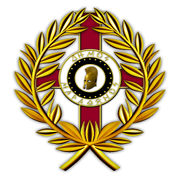 ΕΛΛΗΝΙΚΗ ΔΗΜΟΚΡΑΤΙΑΝΟΜΟΣ ΑΤΤΙΚΗΣΔΗΜΟΣ ΜΑΡΑΘΩΝΟΣΑΥΤΟΤΕΛΕΣ ΤΜΗΜΑ ΠΡΟΓΡΑΜΜΑΤΙΣΜΟΥ,ΟΡΓΑΝΩΣΗΣ ΚΑΙ ΠΛΗΡΟΦΟΡΙΚΗΣΑΡ. ΜΕΛΕΤΗΣ :    4/2018Μελέτη: Προμήθεια συστημάτων τεχνολογίας πληροφορικής έτους 2018Προϋπολογισμός Δαπάνης:Σύνολο:59.650,00 Ευρώ πλέον Φ.Π.Α.73.966,00 ΕυρώΕΛΛΗΝΙΚΗ ΔΗΜΟΚΡΑΤΙΑΝΟΜΟΣ ΑΤΤΙΚΗΣΔΗΜΟΣ ΜΑΡΑΘΩΝΟΣΑΥΤΟΤΕΛΕΣ ΤΜΗΜΑ ΠΡΟΓΡΑΜΜΑΤΙΣΜΟΥ,ΟΡΓΑΝΩΣΗΣ ΚΑΙ ΠΛΗΡΟΦΟΡΙΚΗΣΕΡΓΟ:Προμήθεια συστημάτων τεχνολογίας πληροφορικής ΕΤΟΥΣ 2018Φορέας:Φορέας:Δήμος ΜαραθώνοςΠροϋπολογισμός:Προϋπολογισμός:59.650,00  Ευρώ πλέον Φ.Π.Α.Πόροι:Πόροι:ΣΑΤΑ & Ιδίοι πόροι 2018Νέα Μάκρη 04.07.2018Ο ΣυντάκτηςΝέα Μάκρη 04.07.2018ΘΕΩΡΗΘΗΚΕΗ Προϊσταμένη του ΤμήματοςΓιάννης ΣπανόςΜηχανικός Τηλεπικοινωνιών MScΜανάρα Μαρία ΕλένηΠολιτικός ΜηχανικόςΕΛΛΗΝΙΚΗ ΔΗΜΟΚΡΑΤΙΑΝΟΜΟΣ ΑΤΤΙΚΗΣΔΗΜΟΣ ΜΑΡΑΘΩΝΟΣΑΥΤΟΤΕΛΕΣ ΤΜΗΜΑ ΠΡΟΓΡΑΜΜΑΤΙΣΜΟΥ,ΟΡΓΑΝΩΣΗΣ ΚΑΙ ΠΛΗΡΟΦΟΡΙΚΗΣΕΛΛΗΝΙΚΗ ΔΗΜΟΚΡΑΤΙΑΝΟΜΟΣ ΑΤΤΙΚΗΣΔΗΜΟΣ ΜΑΡΑΘΩΝΟΣΑΥΤΟΤΕΛΕΣ ΤΜΗΜΑ ΠΡΟΓΡΑΜΜΑΤΙΣΜΟΥ,ΟΡΓΑΝΩΣΗΣ ΚΑΙ ΠΛΗΡΟΦΟΡΙΚΗΣΕΛΛΗΝΙΚΗ ΔΗΜΟΚΡΑΤΙΑΝΟΜΟΣ ΑΤΤΙΚΗΣΔΗΜΟΣ ΜΑΡΑΘΩΝΟΣΑΥΤΟΤΕΛΕΣ ΤΜΗΜΑ ΠΡΟΓΡΑΜΜΑΤΙΣΜΟΥ,ΟΡΓΑΝΩΣΗΣ ΚΑΙ ΠΛΗΡΟΦΟΡΙΚΗΣΕΡΓΟ:Προμήθεια συστημάτων τεχνολογίας πληροφορικής ΓΙΑ ΕΤΟΥΣ 2018Προμήθεια συστημάτων τεχνολογίας πληροφορικής ΓΙΑ ΕΤΟΥΣ 2018Προμήθεια συστημάτων τεχνολογίας πληροφορικής ΓΙΑ ΕΤΟΥΣ 2018Φορέας:Φορέας:Φορέας:Φορέας:Δήμος ΜαραθώνοςΔήμος ΜαραθώνοςΔήμος ΜαραθώνοςΠροϋπολογισμός:Προϋπολογισμός:Προϋπολογισμός:Προϋπολογισμός:59.650,00  Ευρώ πλέον Φ.Π.Α.59.650,00  Ευρώ πλέον Φ.Π.Α.59.650,00  Ευρώ πλέον Φ.Π.Α.Πόροι:Πόροι:Πόροι:Πόροι:ΣΑΤΑ & Ιδίοι πόροι 2018ΣΑΤΑ & Ιδίοι πόροι 2018ΣΑΤΑ & Ιδίοι πόροι 2018Α/Α ΕίδοςΜ.Μ.Α.Τ.Ποσότητα1Ηλεκτρονικός Υπολογιστής – Τύπος ΑΤεμ.1.1332Ηλεκτρονικός Υπολογιστής – Τύπος ΒΤεμ.1.273Οθόνη ηλεκτρονικού υπολογιστήΤεμ.1.394Μονάδα αποθήκευσης - Σκληρός Δίσκος Server – Τύπος ΑΤεμ.1.445Μονάδα αποθήκευσης - Σκληρός Δίσκος Server – Τύπος ΒΤεμ.1.546Εξυπηρετητής δικτύουΤεμ.1.617Πακέτο λογισμικού τηλεπρόσβασηςΤεμ.1.718Πακέτο λογισμικού δημιουργίας κειμένων, σχεδίασης, απεικόνισης, προγραμματισμού και παραγωγικότητας – Τύπος ΑΤεμ.1.879Πακέτο λογισμικού δημιουργίας κειμένων, σχεδίασης, απεικόνισης, προγραμματισμού και παραγωγικότητας – Τύπος ΒΤεμ.1.9110Πακέτο λογισμικού εφεδρικής αποθήκευσης ή ανάκτησηςΤεμ.1.10111Πακέτο λογισμικού ασφάλειας αρχείωνΤεμ.1.11112Δρομολογητής δικτύου – Τύπος ΑΤεμ.1.12213Δρομολογητής δικτύου – Τύπος ΒΤεμ.1.13114Δρομολογητής δικτύου – Τύπος ΓΤεμ.1.14415Δρομολογητής δικτύου – Τύπος ΔΤεμ.1.15616Καλώδια επικοινωνιώνΤεμ.1.16200Α/Α ΕίδοςΜ.Μ.Α.Τ.Ποσότητα1Μηχάνημα αναπαραγωγής εγγράφων–Τύπος ΑΤεμ.2.132Μηχάνημα αναπαραγωγής εγγράφων–Τύπος ΒΤεμ.2.273Μηχάνημα αναπαραγωγής εγγράφων–Τύπος ΓΤεμ.2.31Νέα Μάκρη 04.07.2018ΟΣυντάκτηςΝέα Μάκρη 04.07.2018ΘΕΩΡΗΘΗΚΕΗ Προϊσταμένη του ΤμήματοςΓιάννης ΣπανόςΜηχανικός Τηλεπικοινωνιών MScΜανάρα Μαρία ΕλένηΠολιτικός ΜηχανικόςΕΛΛΗΝΙΚΗ ΔΗΜΟΚΡΑΤΙΑΝΟΜΟΣ ΑΤΤΙΚΗΣΔΗΜΟΣ ΜΑΡΑΘΩΝΟΣΑΥΤΟΤΕΛΕΣ ΤΜΗΜΑ ΠΡΟΓΡΑΜΜΑΤΙΣΜΟΥ,ΟΡΓΑΝΩΣΗΣ ΚΑΙ ΠΛΗΡΟΦΟΡΙΚΗΣΕΛΛΗΝΙΚΗ ΔΗΜΟΚΡΑΤΙΑΝΟΜΟΣ ΑΤΤΙΚΗΣΔΗΜΟΣ ΜΑΡΑΘΩΝΟΣΑΥΤΟΤΕΛΕΣ ΤΜΗΜΑ ΠΡΟΓΡΑΜΜΑΤΙΣΜΟΥ,ΟΡΓΑΝΩΣΗΣ ΚΑΙ ΠΛΗΡΟΦΟΡΙΚΗΣΕΛΛΗΝΙΚΗ ΔΗΜΟΚΡΑΤΙΑΝΟΜΟΣ ΑΤΤΙΚΗΣΔΗΜΟΣ ΜΑΡΑΘΩΝΟΣΑΥΤΟΤΕΛΕΣ ΤΜΗΜΑ ΠΡΟΓΡΑΜΜΑΤΙΣΜΟΥ,ΟΡΓΑΝΩΣΗΣ ΚΑΙ ΠΛΗΡΟΦΟΡΙΚΗΣΕΡΓΟ:Προμήθεια συστημάτων τεχνολογίας πληροφορικής ΕΤΟΥΣ 2018Προμήθεια συστημάτων τεχνολογίας πληροφορικής ΕΤΟΥΣ 2018Προμήθεια συστημάτων τεχνολογίας πληροφορικής ΕΤΟΥΣ 2018Φορέας:Φορέας:Φορέας:Φορέας:Δήμος ΜαραθώνοςΔήμος ΜαραθώνοςΔήμος ΜαραθώνοςΠροϋπολογισμός:Προϋπολογισμός:Προϋπολογισμός:Προϋπολογισμός:59.650,00  Ευρώ πλέον Φ.Π.Α.59.650,00  Ευρώ πλέον Φ.Π.Α.59.650,00  Ευρώ πλέον Φ.Π.Α.Πόροι:Πόροι:Πόροι:Πόροι:ΣΑΤΑ & Ιδίοι πόροι 2018ΣΑΤΑ & Ιδίοι πόροι 2018ΣΑΤΑ & Ιδίοι πόροι 2018Α/Α ΕίδοςΜ.Μ.Α.Τ.ΠοσότηταΤιμή Μον. (Ευρώ)Δαπάνη (Ευρώ)1Ηλεκτρονικός Υπολογιστής – Τύπος Α(CPV: 30237300-2)Τεμ.1.133480,0015.840,002Ηλεκτρονικός Υπολογιστής – Τύπος B(CPV: 30237300-2)Τεμ.1.27650,004.550,003Οθόνη ηλεκτρονικού υπολογιστή(CPV: 30231310-3)Τεμ.1.39190,001.710,004Μονάδα αποθήκευσης - Σκληρός Δίσκος Server – Τύπος Α(CPV: 30233130-1)Τεμ.1.44295,001.180,005Μονάδα αποθήκευσης - Σκληρός Δίσκος Server – Τύπος Β(CPV: 30233130-1)Τεμ.1.54365,001.460,006Εξυπηρετητής δικτύου(CPV: 48821000-9)Τεμ.1.615.800,005.800,007Πακέτο λογισμικού τηλεπρόσβασης(CPV: 48514000-4)Τεμ.1.71820,00820,008Πακέτο λογισμικού δημιουργίας κειμένων, σχεδίασης, απεικόνισης, προγραμματισμού και παραγωγικότητας – Τύπος Α(CPV: 48300000-1)Τεμ.1.87340,002.380,009Πακέτο λογισμικού δημιουργίας κειμένων, σχεδίασης, απεικόνισης, προγραμματισμού και παραγωγικότητας – Τύπος B(CPV: 48300000-1)Τεμ.1.91450,00450,0010Πακέτο λογισμικού εφεδρικής αποθήκευσης ή ανάκτησης(CPV: 48710000-8)Τεμ.1.1014.700,004.700,0011Πακέτο λογισμικού ασφάλειας αρχείων(CPV: 48731000-1)Τεμ.1.1111.400,001.400,0012Δρομολογητής δικτύου – Τύπος Α(CPV: 32413100-2)Τεμ.1.122680,001.360,0013Δρομολογητής δικτύου – Τύπος Β(CPV: 32413100-2)Τεμ.1.13180,0080,0014Δρομολογητής δικτύου – Τύπος Γ(CPV: 32413100-2)Τεμ.1.144245,00980,0015Δρομολογητής δικτύου – Τύπος Δ(CPV: 32413100-2)Τεμ.1.15665,00390,0016Καλώδια επικοινωνιών(CPV: 32572000-3)Τεμ.1.162002,50500,00Σύνολο δαπάνης ομάδας Α χωρίς Φ.Π.Α.Σύνολο δαπάνης ομάδας Α χωρίς Φ.Π.Α.Σύνολο δαπάνης ομάδας Α χωρίς Φ.Π.Α.Σύνολο δαπάνης ομάδας Α χωρίς Φ.Π.Α.Σύνολο δαπάνης ομάδας Α χωρίς Φ.Π.Α.Σύνολο δαπάνης ομάδας Α χωρίς Φ.Π.Α.43.600,00Φ.Π.Α. 24%Φ.Π.Α. 24%Φ.Π.Α. 24%Φ.Π.Α. 24%Φ.Π.Α. 24%Φ.Π.Α. 24%10.464,00ΣύνολοΣύνολοΣύνολοΣύνολοΣύνολοΣύνολο54.064,00Α/Α ΕίδοςΜ.Μ.Α.Τ.ΠοσότηταΤιμή Μον. (Ευρώ)Δαπάνη (Ευρώ)1Μηχάνημα αναπαραγωγής εγγράφων–Τύπος Α(CPV: 30121300-6) Τεμ.2.132.200,006.600,002Μηχάνημα αναπαραγωγής εγγράφων–Τύπος Β(CPV: 30121300-6) Τεμ.2.27650,004.550,003Μηχάνημα αναπαραγωγής εγγράφων–Τύπος Γ(CPV: 30121300-6)Τεμ.2.314.900,004.900,00Σύνολο δαπάνης ομάδας Γ χωρίς Φ.Π.Α.Σύνολο δαπάνης ομάδας Γ χωρίς Φ.Π.Α.Σύνολο δαπάνης ομάδας Γ χωρίς Φ.Π.Α.Σύνολο δαπάνης ομάδας Γ χωρίς Φ.Π.Α.Σύνολο δαπάνης ομάδας Γ χωρίς Φ.Π.Α.Σύνολο δαπάνης ομάδας Γ χωρίς Φ.Π.Α.16.050,00Φ.Π.Α. 24%Φ.Π.Α. 24%Φ.Π.Α. 24%Φ.Π.Α. 24%Φ.Π.Α. 24%Φ.Π.Α. 24%3.852,00ΣύνολοΣύνολοΣύνολοΣύνολοΣύνολοΣύνολο19.902,00Σύνολο ομάδας Α43.600,00Σύνολο ομάδας Β16.050,00Άθροισμα δαπάνης59.650,00Φ.Π.Α. 24%14.316,00Γενικό Σύνολο73.966,00Νέα Μάκρη 04.07.2018Ο ΣυντάκτηςΝέα Μάκρη 04.07.2018ΘΕΩΡΗΘΗΚΕΗ Προϊσταμένη του ΤμήματοςΓιάννης ΣπανόςΜηχανικός Τηλεπικοινωνιών MScΜανάρα Μαρία ΕλένηΠολιτικός ΜηχανικόςΕΛΛΗΝΙΚΗ ΔΗΜΟΚΡΑΤΙΑΝΟΜΟΣ ΑΤΤΙΚΗΣΔΗΜΟΣ ΜΑΡΑΘΩΝΟΣΑΥΤΟΤΕΛΕΣ ΤΜΗΜΑ ΠΡΟΓΡΑΜΜΑΤΙΣΜΟΥ,ΟΡΓΑΝΩΣΗΣ ΚΑΙ ΠΛΗΡΟΦΟΡΙΚΗΣΕΡΓΟ:ΠΡΟΜΗΘΕΙΑ ΣΥΣΤΗΜΑΤΩΝ ΤΕΧΝΟΛΟΓΙΑΣ ΠΛΗΡΟΦΟΡΙΚΗΣ ΕΤΟΥΣ 2018Φορέας:Φορέας:Δήμος ΜαραθώνοςΠροϋπολογισμός:Προϋπολογισμός:59.650,00  Ευρώ πλέον Φ.Π.Α.Πόροι:Πόροι:ΣΑΤΑ & Ιδίοι πόροι 2018Νέα Μάκρη 04.07.2018Ο ΣυντάκτηςΝέα Μάκρη 04.07.2018ΘΕΩΡΗΘΗΚΕΗ Προϊσταμένη του ΤμήματοςΓιάννης ΣπανόςΜηχανικός Τηλεπικοινωνιών MScΜανάρα Μαρία ΕλένηΠολιτικός ΜηχανικόςΕΛΛΗΝΙΚΗ ΔΗΜΟΚΡΑΤΙΑΝΟΜΟΣ ΑΤΤΙΚΗΣΔΗΜΟΣ ΜΑΡΑΘΩΝΟΣΑΥΤΟΤΕΛΕΣ ΤΜΗΜΑ ΠΡΟΓΡΑΜΜΑΤΙΣΜΟΥ,ΟΡΓΑΝΩΣΗΣ ΚΑΙ ΠΛΗΡΟΦΟΡΙΚΗΣΕΡΓΟ:ΠΡΟΜΗΘΕΙΑ ΣΥΣΤΗΜΑΤΩΝ ΤΕΧΝΟΛΟΓΙΑΣ ΠΛΗΡΟΦΟΡΙΚΗΣ ΕΤΟΥΣ 2018Φορέας:Φορέας:Δήμος ΜαραθώνοςΠροϋπολογισμός:Προϋπολογισμός:59.650,00  Ευρώ πλέον Φ.Π.Α.Πόροι:Πόροι:ΣΑΤΑ & Ιδίοι πόροι 2018Α/ΑΠΡΟΔΙΑΓΡΑΦΗΑΠΑΙΤΗΣΗΑΠΑΝΤΗΣΗΠΑΡΑΠΟΜΠΗ1Πιστοποιητικό συστήματος διαχείρισης ποιότητας σύμφωνα με το πρότυπο ISO 9001 ή ισοδύναμο με πεδίο εφαρμογής των ολοκληρωμένων λύσεων πληροφορικής.Υποχρεωτικά για τον προσφέρων και των δύο ομάδων (Α και Β)2Πιστοποιητικό διαχείρισης ασφάλειας πληροφοριών σύμφωνα με το πρότυπο ISO 27001 ή ισοδύναμο με πεδίο εφαρμογής των ολοκληρωμένων λύσεων πληροφορικής.Υποχρεωτικά μόνο για τον προσφέρων της ομάδας ΑA/AΠΡΟΔΙΑΓΡΑΦΗΑΠΑΙΤΗΣΗΑΠΑΝΤΗΣΗΠΑΡΑΠΟΜΠΗ1.1.1Γενικές Απαιτήσεις  1.1.1.1Ποσότητα331.1.1.2Να αναφερθεί ο κατασκευαστής και το μοντέλοΝΑΙ1.1.1.3Small Form Factor επώνυμου κατασκευαστή με ISO 9001 ΝΑΙ1.1.1.4Πιστοποιήσεις: CE, ENERGY STAR, EPEAT, FCC, TUV, TCO, ULNAI1.1.2Επεξεργαστής1.1.2.1Intel i3 7th generationήνεότεροςΝΑΙ1.1.2.2Αριθμός πυρήνων ≥21.1.2.3Συχνότητα λειτουργίας ≥3.9GHz1.1.2.4Cache≥3 MB1.1.3Μνήμη1.1.3.1Μέγεθος κεντρικής μνήμης≥4 GB1.1.3.2Τύπος μνήμης DDR4 συχνότητας≥2400MHz1.1.3.3DIMM slots≥21.1.3.4Maximum RAM≥32 GB1.1.4Μονάδες αποθηκευτικού χώρου1.1.4.1Πλήθος προσφερόμενων μέσων≥11.1.4.2Χωρητικότητα μέσου≥500 GB1.1.4.3Τεχνολογία μέσου SATA 7200 rpmNAI1.1.4.4Ενσωματωμένο εσωτερικό DVD+/-RWΝΑΙ1.1.5I/o ports on-board1.1.5.1RJ-45 Ethernet 10/100/1000≥11.1.5.2Audio-In και Audio-Out NAI1.1.5.3PCI Express x16 ≥11.1.5.4PCI Express x1≥11.1.5.5M.2 Slot≥11.1.5.6External USB 2.0 (τουλάχιστον 2 μπροστά)≥41.1.5.7External USB 3.1 (τουλάχιστον 2 μπροστά)≥41.1.6Τροφοδοτικό1.1.6.1Ισχύς≤180 Watt1.1.6.2Efficiency≥85%1.1.7Κάρτα γραφικών1.1.7.1ΕνσωματωμένηΝΑΙ1.1.7.2Έξοδοι σήματος on-board1 x HDMI 1.4 & 1 x DP 1.21.1.8Λοιπές απαιτήσεις1.1.8.1Πληκτρολόγιο & ποντίκι του ιδίου κατασκευαστήΝΑΙ1.1.8.2Κύκλωμα ήχου και ηχείο ενσωματωμένα στο σύστημαΝΑΙ1.1.8.3Λειτουργικό σύστημαMS Windows 10 Pro 64bit GR1.1.8.4Συνολική εγγύηση συστήματος για όλα τα μέρη και υποσυστήματα≥5 έτη1.1.8.5Ανταπόκριση για το Hardware On-Site Next Business Day κατόπιν της τηλεφωνικής διάγνωσης, συμπεριλαμβανόμενων ανταλλακτικών και εργασίαςΝΑΙ1.1.8.6Η προσφερόμενη εγγύηση – τεχνική υποστήριξη θα πρέπει να προσφέρεται από τον κατασκευαστή ΝΑΙ1.1.8.7Η εγγύηση θα πρέπει να αποδεικνύεται γραπτά, με παραπομπή σε κωδικό και δήλωση του κατασκευαστή του υλικού.NAIA/AΠΡΟΔΙΑΓΡΑΦΗΑΠΑΙΤΗΣΗΑΠΑΝΤΗΣΗΠΑΡΑΠΟΜΠΗ1.2.1Γενικές Απαιτήσεις  1.2.1.1Ποσότητα71.2.1.2Να αναφερθεί ο κατασκευαστής και το μοντέλοΝΑΙ1.2.1.3Small Form Factor επώνυμου κατασκευαστή με ISO 9001 ΝΑΙ1.2.1.4Πιστοποιήσεις: CE, ENERGY STAR, EPEAT, FCC, TUV, TCO, ULNAI1.2.2Επεξεργαστής1.2.2.1Intel i57th generationήνεότεροςΝΑΙ1.2.2.2Αριθμός πυρήνων ≥41.2.2.3Συχνότητα λειτουργίας ≥3.4GHz1.2.2.4Cache≥6 MB1.2.3Μνήμη1.2.3.1Mέγεθος κεντρικής μνήμης≥8 GB1.2.3.2Τύπος μνήμης DDR4 συχνότητας≥2400MHz1.2.3.3Maximum RAM≥32 GB1.2.4Μονάδες αποθηκευτικού χώρου1.2.4.1Πλήθος προσφερόμενων μέσων≥11.2.4.2Χωρητικότητα μέσου≥256 GB1.2.4.3Τεχνολογία μέσου SATA SSDNAI1.2.4.4Ενσωματωμένο εσωτερικό DVD+/-RWΝΑΙ1.2.5I/o ports on-board1.2.5.1RJ-45 Ethernet 10/100/1000≥11.2.5.2Audio-In και Audio-Out NAI1.2.5.3PCI Express x16 ≥11.2.5.4PCI Express x1≥11.2.5.5M.2 Slot≥11.2.5.6External USB 2.0 (τουλάχιστον 2 μπροστά)≥41.2.5.7External USB 3.1 (τουλάχιστον 2 μπροστά)≥41.2.6Τροφοδοτικό1.2.6.1Ισχύς≤180 Watt1.2.6.2Efficiency≥85%1.2.7Κάρτα γραφικών1.2.7.1ΕνσωματωμένηΝΑΙ1.2.7.2Έξοδοι σήματος on-board1 x HDMI 1.4 & 1 x DP 1.21.2.8Λοιπές απαιτήσεις1.2.8.1Πληκτρολόγιο & ποντίκι του ιδίου κατασκευαστήΝΑΙ1.2.8.2Κύκλωμα ήχου και ηχείο ενσωματωμένα στο σύστημαΝΑΙ1.2.8.3Λειτουργικό σύστημαMSWindows 10 Pro 64bitGR1.2.8.4Συνολική εγγύηση συστήματος για όλα τα μέρη και υποσυστήματα≥5 έτη1.2.8.5Ανταπόκριση για το Hardware On-Site Next Business Day κατόπιν της τηλεφωνικής διάγνωσης, συμπεριλαμβανόμενων ανταλλακτικών και εργασίαςΝΑΙ1.2.8.6Η προσφερόμενη εγγύηση – τεχνική υποστήριξη θα πρέπει να προσφέρεται από τον κατασκευαστή ΝΑΙ1.2.8.7Η εγγύηση θα πρέπει να αποδεικνύεται γραπτά, με παραπομπή σε κωδικό και δήλωση του κατασκευαστή του υλικού.NAIA/AΠΡΟΔΙΑΓΡΑΦΗΑΠΑΙΤΗΣΗΑΠΑΝΤΗΣΗΠΑΡΑΠΟΜΠΗ1.3.1Γενικές Απαιτήσεις  1.3.1.1Ποσότητα91.3.1.2Τυπικό μέγεθος≥24"αντι-θαμβωτική1.3.1.3Τυπική ανάλυσηFull HD 1.920x1.0801.3.1.4Τεχνολογία οθόνης IPSNAI1.3.1.5Φωτεινότητα ≥250 cd/m21.3.1.6Αντίθεση≥1.000:1τυπική τιμή,≥4.000.000:1 δυναμική τιμή1.3.1.7Μέγιστος χρόνος απόκρισης6ms1.3.1.8Ελάχιστη γωνία θέασηςV178ο/H178ο1.3.1.9Θύρες επικοινωνίαςD-Sub, HDMI,DisplayPort1.3.1.10Προφύλαξη επιφάνειας – σκληρότητα>= 3Η1.3.2Λοιπές απαιτήσεις1.3.2.1USBhubενσωματωμένο στην οθόνηΝΑΙ1.3.2.2Προφύλαξη επιφάνειας – σκληρότητα>= 3Η1.3.2.3Καλώδια που παρέχονται στην συσκευασία1xDP,1xVGA1.3.2.4Εγγύηση≥5 έτη1.3.2.5Ανταπόκριση για το Hardware On-Site Next Business Day κατόπιν της τηλεφωνικής διάγνωσης, συμπεριλαμβανόμενων ανταλλακτικών και εργασίαςΝΑΙ1.3.2.6Η προσφερόμενη εγγύηση – τεχνική υποστήριξη θα πρέπει να προσφέρεται από τον κατασκευαστή ΝΑΙ1.3.2.7Η εγγύηση θα πρέπει να αποδεικνύεται γραπτά, με παραπομπή σε κωδικό και δήλωση του κατασκευαστή του υλικού.NAIA/AΠΡΟΔΙΑΓΡΑΦΗΑΠΑΙΤΗΣΗΑΠΑΝΤΗΣΗΠΑΡΑΠΟΜΠΗ1.4.1Γενικές Απαιτήσεις  1.4.1.1Να αναφερθεί μοντέλο και εταιρεία κατασκευής NAI 1.4.1.2Ποσότητα41.4.1.3Χωρητικότητα≥300 GB1.4.1.4Μέγεθος2,5”1.4.1.5ΔιασύνδεσηSAS 12Gbps1.4.1.6Ταχύτητα περιστροφής≥15.000rpm1.4.1.7Απόλυτη συμβατότητα με τον εξυπηρετητή DELL Poweredge VRTXΝαι1.4.2Λοιπές απαιτήσεις1.4.2.1Εγγύηση≥5 έτη1.4.2.2Ανταπόκριση για το Hardware On-Site Next Business Day κατόπιν της τηλεφωνικής διάγνωσης, συμπεριλαμβανόμενων ανταλλακτικών και εργασίαςΝΑΙ1.4.2.3Η προσφερόμενη εγγύηση – τεχνική υποστήριξη θα πρέπει να προσφέρεται από τον κατασκευαστή ΝΑΙ1.4.2.4Η εγγύηση θα πρέπει να αποδεικνύεται γραπτά, με παραπομπή σε κωδικό και δήλωση του κατασκευαστή του υλικού.NAIA/AΠΡΟΔΙΑΓΡΑΦΗΑΠΑΙΤΗΣΗΑΠΑΝΤΗΣΗΠΑΡΑΠΟΜΠΗ1.5.1Γενικές Απαιτήσεις  1.5.1.1Να αναφερθεί μοντέλο και εταιρεία κατασκευής NAI 1.5.1.2Ποσότητα41.5.1.3Χωρητικότητα≥600 GB1.5.1.4Μέγεθος2,5”1.5.1.5ΔιασύνδεσηSAS 12Gbps1.5.1.6Ταχύτητα περιστροφής≥15.000rpm1.5.1.7Απόλυτη συμβατότητα με τον εξυπηρετητή DELL Poweredge VRTXΝαι1.5.2Λοιπές απαιτήσεις1.5.2.1Εγγύηση≥5 έτη1.5.2.2Ανταπόκριση για το Hardware On-Site Next Business Day κατόπιν της τηλεφωνικής διάγνωσης, συμπεριλαμβανόμενων ανταλλακτικών και εργασίαςΝΑΙ1.5.2.3Η προσφερόμενη εγγύηση – τεχνική υποστήριξη θα πρέπει να προσφέρεται από τον κατασκευαστή ΝΑΙ1.5.2.4Η εγγύηση θα πρέπει να αποδεικνύεται γραπτά, με παραπομπή σε κωδικό και δήλωση του κατασκευαστή του υλικού.NAIΑ/ΑΠΡΟΔΙΑΓΡΑΦΗΑΠΑΙΤΗΣΗΑΠΑΝΤΗΣΗΠΑΡΑΠΟΜΠΗ1.6.1Γενικές Απαιτήσεις  1.6.1.1Να αναφερθεί μοντέλο και εταιρεία κατασκευής NAI 1.6.1.2Ποσότητα11.6.1.3Τύπος επεξεργαστήx861.6.1.4Συχνότητα επεξεργαστή ≥2,1GHz1.6.1.5Αριθμός πύρινων επεξεργαστή ≥4 1.6.1.6Ενσωματωμένη υποστήριξη κρυπτογράφησης AESΝΑΙ1.6.1.7Προσφερόμενη μνήμη RAM ECC32 GB 1.6.1.8Δυνατότητα επαύξησης μεγέθους RAM μέχρι τα 64GB χωρίς την αφαίρεση της προσφερόμενης μνήμηςΝΑΙ1.6.2Μονάδες αποθήκευσης1.6.2.1Θέσεις δίσκων ≥121.6.2.2Θέσεις δίσκων με προσθήκη μονάδας επέκτασης ≥241.6.2.3Υποστηριζόμενοι τύποι δίσκων3.5" SATA3 HDD
2.5" SATA3 HDD
2.5" SATA3 SSD1.6.2.4Πλήθος προσφερόμενων και προ-εγκατεστημένων δίσκων SATA 6 Gb/s, 7200rpm, σχεδιασμένοι για συστήματα NAS≥61.6.2.5Χωρητικότητα προσφερόμενων δίσκων (έκαστος) ≥10TBytes1.6.3Επεκτασιμότητα1.6.3.1Θύρες USB 3.0 ≥21.6.3.2ΘύρεςGigabit Ethernet μεLink Aggregation καιFailover≥41.6.3.4Φατνίο επέκτασης PCIe 3.0NAI1.6.3.5Δυνατότητα προσθήκης καρτών 10GbE ή και Μ.2 SSDNAI1.6.4Υποστήριξη συστημάτων αρχείων 1.6.4.1Υποστηριζόμενα συστήματα αρχείων εσωτερικών δίσκων Btrfs & Ext 41.6.4.2Υποστηριζόμενα συστήματα αρχείων εξωτερικών δίσκων Btrfs, Ext 3/4, FAT, NTFS, HFS+ 1.6.4.3Υποστήριξη iSCSI LUN≥256 1.6.4.4Υποστήριξη Snapshot Replication NAI1.6.4.5Υποστήριξη RAID: 5/6/10 NAI1.6.4.6Υποστήριξη RAID MigrationNAI1.6.4.7Υποστήριξη Volume Expansion με προσθήκη μεγαλύτερων ή περισσότερων δίσκωνNAI1.6.4.8Συμβατότητα με λειτουργικά συστήματα: VMware vSphere 6 Windows Server 2016NAI1.6.5Τροφοδοσία1.6.5.1Πλήθος προσφερόμενων τροφοδοτικών μονάδων≥21.6.5.2Σύστημα αδιάλειπτης τροφοδοσίας με δυνατότητα αντικατάστασης ελαττωματικών τροφοδοτικών μονάδων εν ενεργεία του συστήματοςΝΑΙ1.6.6Λοιπές απαιτήσεις1.6.6.1Προσφέρεται με Kitεγκατάστασης σε συρόμενες βάσεις rackΝΑΙ1.6.6.2Προσφέρεται με εξιδεικευμένο επεκτάσιμο (αρθρωτό) λογισμικό, για παραμετροποίηση μέσω γραφικού περιβάλλοντοςκαι δυνατότητα συγχρονισμού με τους DomainControllersτου ΔήμουΝΑΙ1.6.6.3Δυνατότητα εγκατάστασης Mail Server, Web Server Ενεργητικού Backup Server, File Server, Cloud Server, Εικονικών Μηχανών, Multimedia ServerΝΑΙ1.6.6.4Εγγύηση (τόσο για τον εξυπηρετητή όσο και για τις μονάδες αποθήκευσης)≥5 έτη1.6.6.5Η προσφερόμενη εγγύηση – τεχνική υποστήριξη θα πρέπει να προσφέρεται από τον κατασκευαστή (αντίστοιχα του εξυπηρετητή και των μονάδων αποθήκευσης)ΝΑΙ1.6.6.6Η εγγύηση θα πρέπει να αποδεικνύεται γραπτά, με παραπομπή σε κωδικό και δήλωση του κατασκευαστή του υλικού.NAIΑ/ΑΠΡΟΔΙΑΓΡΑΦΗΑΠΑΙΤΗΣΗΑΠΑΝΤΗΣΗΠΑΡΑΠΟΜΠΗ1.7Γενικές Απαιτήσεις  1.7.1Να αναφερθεί μοντέλο και εταιρεία κατασκευής NAI 1.7.2Ποσότητα11.7.3Πλήθος χρηστών με άδεια επιτηρητή≥101.7.4Πλήθος ταυτόχρονων συνδέσεων ≥11.7.5Απεριόριστα σημεία επιτήρησηςΝΑΙ1.7.6Δημιουργία κεντρικών πολιτικών ρυθμίσεωνΝΑΙ1.7.7Υποστήριξη Wake-On-LANΝΑΙ1.7.8Δυνατότητα τηλεδιάσκεψης για τουλάχιστον 15 σημείαΝΑΙ1.7.9Υποστήριξη πελατών Windows, Mac, LinuxΝΑΙ1.7.10Υποστήριξη πρόσβασης από φορητές συσκευές Windows, Android, iOSΝΑΙ1.7.11Μεταφορά αρχείων από και προς τον πελάτηΝΑΙ1.7.12Δυνατότητα καταγραφής συνεδρίωνΝΑΙ1.7.13Υποστήριξη απομακρυσμένης εκτύπωσηςΝΑΙ1.7.14Υποστήριξη κρυπτογράφησης 256-bit-AESΝΑΙ1.7.15Διάρκεια υποστήριξης από τον κατασκευαστή≥12 μήνεςΑ/ΑΠΡΟΔΙΑΓΡΑΦΗΑΠΑΙΤΗΣΗΑΠΑΝΤΗΣΗΠΑΡΑΠΟΜΠΗ1.8Γενικές Απαιτήσεις  1.8.1Να αναφερθεί μοντέλο και εταιρεία κατασκευής NAI 1.8.2Ποσότητα71.8.3Τύπος άδειας χρήσης και εγκατάστασηςOpen Licence Office 2016 Standard κυβερνητική έκδοση (021-10583)1.8.4Ο προμηθευτής θα φροντίσει να γίνει η προσθήκη στις υπάρχουσες άδειες του Δήμου ΜαραθώνοςΝΑΙΑ/ΑΠΡΟΔΙΑΓΡΑΦΗΑΠΑΙΤΗΣΗΑΠΑΝΤΗΣΗΠΑΡΑΠΟΜΠΗ1.9Γενικές Απαιτήσεις  1.9.1Να αναφερθεί μοντέλο και εταιρεία κατασκευής NAI 1.9.2Ποσότητα11.9.3Τύπος άδειας χρήσης και εγκατάστασηςOpen Licence Office 2016 Professional κυβερνητική έκδοση, (79P-05572)1.9.4Ο προμηθευτής θα φροντίσει να γίνει η προσθήκη στις υπάρχουσες άδειες του Δήμου ΜαραθώνοςΝΑΙΑ/ΑΠΡΟΔΙΑΓΡΑΦΗΑΠΑΙΤΗΣΗΑΠΑΝΤΗΣΗΠΑΡΑΠΟΜΠΗ1.10Γενικές Απαιτήσεις  1.10.1Να αναφερθεί μοντέλο και εταιρεία κατασκευής NAI 1.10.2Ποσότητα11.10.3Πλήθος υποστηριζόμενων επεξεργαστών (CPUsockets) με την προσφορά≥41.10.4Πλήθος υποστηριζόμενων VirtualMachinesμε την προσφοράαπεριόριστο1.10.5Υποστήριξη VmWare Vsphere καιHyper-VΝΑΙ1.10.6Προστασία για όλους τους φυσικούς ServersΑνάκτηση Πλήρους συστήματοςΑνάκτηση Εφαρμογών και databaseανάκτησηαρχείωνκαιφακέλωνΠροστασία για όλα τα Virtual Machinesανάκτηση πλήρους VMανάκτηση VMDKανάκτηση Εφαρμογών και databaseανάκτηση αρχείων και φακέλωνΑνάκτηση Application Data Granular τόσο στα φυσικά όσο κα ιστα virtual περιβάλλονταExchangeSQLActive directorySharePointΝΑΙ1.10.7Τύπος άδειαςΚυβερνητική άδεια με ισχύ τουλάχιστον 36 μηνών1.10.8Ο ανάδοχος θα αναλάβει την εγκατάσταση και την εκπαίδευση σε όλες τις πιθανές λειτουργίες του λογισμικού εφεδρικής αποθήκευσης και ανάκτησηςΝΑΙ1.10.9Διάρκεια τεχνικής υποστήριξης από τον κατασκευαστή≥36 μήνεςΑ/ΑΠΡΟΔΙΑΓΡΑΦΗΑΠΑΙΤΗΣΗΑΠΑΝΤΗΣΗΠΑΡΑΠΟΜΠΗ1.11Γενικές Απαιτήσεις  1.11.1Να αναφερθεί μοντέλο και εταιρεία κατασκευής NAI 1.11.2Ποσότητα11.11.3Τύπος άδειαςΚυβερνητική άδεια με ισχύ απεριόριστης διάρκειας, για έναν FileServer και για τουλάχιστον 150 χρήστες1.11.4Υποστήριξη ελέγχου και ταξινόμησης δεδομένων, ώστε να είναι εύκολη και γρήγορη η εξαγωγή συμπερασμάτων για το ποιος έχει πρόσβαση, σε ποια αρχεία, και με τι δικαιώματα μπορεί να επέμβει σε αυτά. Να μπορεί να γίνει σύγκριση εύκολα μεταξύ της τρέχουσας κατάστασης των δικαιωμάτων με οποιοδήποτε σημείο στο παρελθόν.ΝΑΙ1.11.5Υποστήριξη ελέγχου κοινής χρήσης αρχείων για εύκολη παρακολούθηση των αλλαγών στους διακομιστές αρχείωνΝΑΙ1.11.6Υποστήριξη άσκησης ελέγχου πρόσβασης αρχείων όσον αφορά την αποτυχία ή την επιτυχία πρόσβασης σε αυτά και από ποιουςΝΑΙ1.11.7Υποστήριξη ειδοποιήσεων κάθε φορά που υπάρχουν πάρα πολλές τροποποιήσεις αρχείων ή αποτυχημένες προσπάθειες πρόσβασης σε σύντομο χρονικό διάστημα, ώστε να ασκείται γρήγορα απάντηση σε επιθέσεις ransomware ή σε ύποπτες δραστηριότητες εμπιστευτικών πληροφοριώνΝΑΙ1.11.8Ο ανάδοχος θα αναλάβει την εγκατάσταση και την εκπαίδευση σε όλες τις πιθανές λειτουργίες του λογισμικού ασφάλειας αρχείωνΝΑΙ1.11.9Υποστήριξη παραγωγής αναφορών (πχ χρήση αρχείων, παρουσία διπλών αρχείων, σχετικά με το GDPRκλπ) ΝΑΙ1.11.10Αξιολόγηση ευπαθειών διακομιστή αρχείωνΝΑΙ1.11.11Διάρκεια τεχνικής υποστήριξης από τον κατασκευαστή≥12 μήνεςΑ/ΑΠΡΟΔΙΑΓΡΑΦΗΑΠΑΙΤΗΣΗΑΠΑΝΤΗΣΗΠΑΡΑΠΟΜΠΗ1.12.1Γενικές Απαιτήσεις  1.12.1.1Να αναφερθεί μοντέλο και εταιρεία κατασκευής NAI 1.12.1.2Ποσότητα21.12.1.3Συχνότητα επεξεργαστή ≥1,2GHz1.12.1.4Αριθμός πύρινων επεξεργαστή ≥91.12.1.5Ενσωματωμένη υποστήριξη κρυπτογράφησης IPsecΝΑΙ1.12.1.6Προσφερόμενη μνήμη RAM≥ 2 GB 1.12.1.7Προσφερόμενος αποθηκευτικός χώρος≥ 128 ΜΒ1.12.2Θύρες επικοινωνίας1.12.2.1Gigabit Ethernet≥71.12.2.2USB≥11.12.2.3Ethernet/SFP combo ports≥11.12.2.4SFP+ ports≥11.12.3Τροφοδοσία1.12.3.1Πλήθος προσφερόμενων τροφοδοτικών μονάδων≥21.12.3.2Σύστημα αδιάλειπτης τροφοδοσίαςΝΑΙ1.12.3.3Κατανάλωση≤ 34 Watts1.12.3.4PoE inputNAI1.12.4Λοιπές απαιτήσεις1.12.4.1Προσφέρεται με Kitεγκατάστασης σε rackΝΑΙ1.12.4.2Προσφέρεται με εξιδεικευμένο επεκτάσιμο (αρθρωτό) λογισμικό, για παραμετροποίηση μέσω γραφικού περιβάλλοντος και διαμόρφωσης ως router, VPN server, VPN client, site-to-site VPN, ελεγκτή πελατών ασύρματης πρόσβασης, web proxy, radius client κ.λπ.ΝΑΙ1.12.4.3Δυνατότητα δημιουργίας απεριόριστων EoIP tunnels, PPPoE tunnels, PPTP tunnels, L2TP tunnels, OVPNtunnelsΝΑΙ1.12.4.4Ισχύς δρομολόγησης με fast path configuration ≥1.300kpps και ≥15.792MbpsNAI1.12.4.5Ισχύς γεφύρωσης με fast path configuration ≥1.300kpps και ≥15.792MbpsΝΑΙ1.12.4.6Ισχύς IPsecμεAES-256-CBC + SHA256 configuration ≥240kpps και ≥2.693MbpsNAI1.12.4.7Ενσωματωμένη οθόνη επιτήρησηςΝΑΙ1.12.4.8Εγγύηση≥1έτοςΑ/ΑΠΡΟΔΙΑΓΡΑΦΗΑΠΑΙΤΗΣΗΑΠΑΝΤΗΣΗΠΑΡΑΠΟΜΠΗ1.13.1Γενικές Απαιτήσεις  1.13.1.1Να αναφερθεί μοντέλο και εταιρεία κατασκευής NAI 1.13.1.2Ποσότητα11.13.1.3Συχνότητα επεξεργαστή ≥880MHz1.13.1.4Αριθμός πύρινων επεξεργαστή ≥ 21.13.1.5Ενσωματωμένη υποστήριξη κρυπτογράφησης IPsecΝΑΙ1.13.1.6Προσφερόμενη μνήμη RAM≥256MB 1.13.1.7Προσφερόμενος αποθηκευτικός χώρος≥ 16 ΜΒ1.13.2Θύρες επικοινωνίας1.13.2.1Gigabit Ethernet≥51.13.2.2USB≥11.13.2.3SFP ports≥11.13.3Τροφοδοσία1.13.3.1PoE inputNAI1.13.3.2PoE outputΝΑΙ1.13.3.3Κατανάλωση≤ 11 Watts1.13.4Λοιπές απαιτήσεις1.13.4.1Προσφέρεται με τροφοδοτικό τοίχουΝΑΙ1.13.4.2Προσφέρεται με εξιδεικευμένο επεκτάσιμο (αρθρωτό) λογισμικό, για παραμετροποίηση μέσω γραφικού περιβάλλοντος και διαμόρφωσης ως router, VPN server, VPN client, site-to-site VPN, ελεγκτή πελατών ασύρματης πρόσβασης, web proxy, radius client κ.λπ.ΝΑΙ1.13.4.3Δυνατότητα δημιουργίας απεριόριστων EoIP tunnels, και τουλάχιστον 200 PPPoE tunnels, 200 PPTP tunnels, 200 L2TP tunnels και 200 OVPNtunnelsΝΑΙ1.13.4.4Ισχύς δρομολόγησης με fast path configuration ≥162kpps και ≥1.972MbpsNAI1.13.4.5Ισχύς γεφύρωσης με fast path configuration ≥162kpps και ≥1.972MbpsΝΑΙ1.13.4.6Ισχύς IPsecμεAES-256-CBC + SHA256 configuration ≥32kpps και ≥359MbpsNAI1.13.4.7Εγγύηση≥1έτοςΑ/ΑΠΡΟΔΙΑΓΡΑΦΗΑΠΑΙΤΗΣΗΑΠΑΝΤΗΣΗΠΑΡΑΠΟΜΠΗ1.14.1Γενικές Απαιτήσεις  1.14.1.1Να αναφερθεί μοντέλο και εταιρεία κατασκευής NAI 1.14.1.2Ποσότητα41.14.1.3Συχνότητα επεξεργαστή ≥1,4GHz1.14.1.4Αριθμός πύρινων επεξεργαστή ≥ 21.14.1.5Ενσωματωμένη υποστήριξη κρυπτογράφησης IPsecΝΑΙ1.14.1.6Προσφερόμενη μνήμη RAM≥1GB1.14.1.7Προσφερόμενος αποθηκευτικός χώρος≥128 ΜΒ1.14.2Θύρες επικοινωνίας1.14.2.1Gigabit Ethernet≥101.14.2.2USB≥11.14.2.3SFP ports≥11.14.3Τροφοδοσία1.14.3.1PoE inputNAI1.14.3.2PoE outputΝΑΙ1.14.3.3Κατανάλωση≤ 10 Watts1.14.4Λοιπές απαιτήσεις1.14.4.1Προσφέρεται με Kitεγκατάστασης σε rackΝΑΙ1.14.4.2Προσφέρεται με εξιδεικευμένο επεκτάσιμο (αρθρωτό) λογισμικό, για παραμετροποίηση μέσω γραφικού περιβάλλοντος και διαμόρφωσης ως router, VPN server, VPN client, site-to-site VPN, ελεγκτή πελατών ασύρματης πρόσβασης, web proxy, radius client κ.λπ.ΝΑΙ1.14.4.3Δυνατότητα δημιουργίας απεριόριστων EoIP tunnels, και τουλάχιστον 500 PPPoE tunnels, 500 PPTP tunnels, 500 L2TP tunnels και απεριόριστωνOVPNtunnelsΝΑΙ1.14.4.4Ισχύςδρομολόγησηςμε fast path configuration ≥325kpps και ≥3.946MbpsNAI1.14.4.5Ισχύςγεφύρωσηςμε fast path configuration ≥325kpps και ≥3.946MbpsΝΑΙ1.14.4.6Εγγύηση≥1έτοςΑ/ΑΠΡΟΔΙΑΓΡΑΦΗΑΠΑΙΤΗΣΗΑΠΑΝΤΗΣΗΠΑΡΑΠΟΜΠΗ1.15.1Γενικές Απαιτήσεις  1.15.1.1Να αναφερθεί μοντέλο και εταιρεία κατασκευής NAI 1.15.1.2Ποσότητα61.15.1.3Συχνότητα επεξεργαστή ≥716MHz1.15.1.4Αριθμός πύρινων επεξεργαστή ≥41.15.1.5Ενσωματωμένη υποστήριξη κρυπτογράφησης IPsecΝΑΙ1.15.1.6Προσφερόμενη μνήμη RAM≥128 MB1.15.1.7Προσφερόμενος αποθηκευτικός χώρος≥16 ΜΒ1.15.2Θύρες επικοινωνίας1.15.2.1Gigabit Ethernet≥21.15.2.2SFP ports≥11.15.3Τροφοδοσία1.15.3.1PoE inputNAI1.15.3.2PoE outputΝΑΙ1.15.3.3Κατανάλωση≤ 13 Watts1.15.4Λοιπές απαιτήσεις1.15.4.1Ασύρματη διασύνδεση 2.4GHz dual chain 802.11b/g/n, 5GHz dual chain 802.11a/n/acΝΑΙ1.15.4.2Προσφέρεται με εξιδεικευμένο επεκτάσιμο (αρθρωτό) λογισμικό, για παραμετροποίηση μέσω γραφικού περιβάλλοντος και διαμόρφωσης ως router, VPN server, VPN client, site-to-site VPN, ελεγκτή πελατών ασύρματης πρόσβασης, web proxy, radius client κ.λπ.ΝΑΙ1.15.4.3Κατάλληλη κατασκευή περιβλήματος για τοποθέτηση ως Access Point και υλικά στήριξης σε τοιχοποιία και οροφές.ΝΑΙ1.15.4.4Εγγύηση≥1έτοςΑ/ΑΠΡΟΔΙΑΓΡΑΦΗΑΠΑΙΤΗΣΗΑΠΑΝΤΗΣΗΠΑΡΑΠΟΜΠΗ1.16Γενικές Απαιτήσεις  1.16.1Να αναφερθεί μοντέλο και εταιρεία κατασκευής NAI 1.16.2Ποσότητα2001.16.3Τύπος καλωδίουUTPpatchcordsτερματισμένα 1:1 σε RJ45-8, AWG 24 ή 26, 1.16.4Μήκος καλωδίου3m1.16.5Χρώμα εξωτερικού μανδύα καλωδίουΑναλυτικά (70 κίτρινο, 70 μπλε, 40κόκκινο, 20 πράσινο)1.16.6Ελάχιστη κατηγορία που θα καλύπτεται ≥Cat5e ή Cat61.16.7Θα συνοδεύεται από πιστοποιήσεις του κατασκευαστή για τα πρότυπα CE, ANSI/TIA-568-C.2, ISO/IEC 11801ΝΑΙΑ/ΑΠΡΟΔΙΑΓΡΑΦΗΑΠΑΙΤΗΣΗΑΠΑΝΤΗΣΗΠΑΡΑΠΟΜΠΗ2.1.1Γενικές Απαιτήσεις  2.1.1.1Τεχνολογία ασπρόμαυρης ψηφιακής εκτύπωσης LaserΝΑΙ2.1.1.2Στάνταρ δυνατότητα αναπαραγωγής εγγράφων μεγέθους Α4 διπλής όψηςΝΑΙ2.1.1.3Φωτοαντιγραφή με αυτόματο τροφοδότη χαρτιού αυτόματης διπλής όψηςΝΑΙ2.1.1.4Γενικές λειτουργίες συσκευήςΕκτύπωση, Αντιγραφή, Σάρωση, Αποθήκευση, Ηλεκτρονική διακίνηση, FAX2.1.1.5Να αναφερθεί το μοντέλο και η εταιρεία κατασκευήςΝΑΙ2.1.1.6Επεξεργαστής≥1,5 GHz2.1.1.7Ελάχιστο μέγεθος εγκατεστημένης Μνήμης RAM≥1,5 GB2.1.1.8Σκληρός δίσκος εγκατεστημένος – ελάχιστη χωρητικότητα≥50 GB2.1.1.9Ελάχιστος μηνιαίος κύκλος εργασιών (τυπικά A4 μονής όψης με κάλυψη ασπρόμαυρης εκτύπωσης στο 5-6% επί της επιφάνειας) σύμφωνα με τον κατασκευαστικό οίκο.120.000 σελίδες (σε πραγματικές συνθήκες 11.000) και έως και -10%2.1.1.10Εγκατεστημένη έγχρωμη οθόνη αφής για χειρισμό στα ΕλληνικάΝΑΙ2.1.1.11Εγκατεστημένες κασέτες χαρτιού τουλάχιστον 500 φύλλων μεγέθους Α4≥12.1.1.12Βοηθητικός δίσκος τροφοδοσίας χαρτιού για τουλάχιστον 100 φύλλαΝΑΙ2.1.1.13Δυνατότητα επέκτασης όγκου τροφοδοσίας χαρτιού με επιπλέον κασέτεςΝΑΙ2.1.1.14Δυνατότητα εγκατάσταση μονάδας συρραφής σελίδωνΝΑΙ2.1.1.15Ελάχιστη ταχύτητα εκτύπωσης-αντιγραφής εγγράφων μεγέθους Α440 σελίδες/λεπτό και έως -5%2.1.1.16Ελάχιστες υποστηριζόμενες αναλύσεις εκτύπωσης600x600 dpi και 1200x1200 dpi2.1.1.17Ελάχιστες υποστηριζόμενες αναλύσεις φωτοαντιγραφής600x600 dpi2.1.1.18Λειτουργία μεγέθυνσης και σμίκρυνσης  μεταξύ 25%-400% με επιλογές βηματισμούΝΑΙ2.1.1.19Συμβατότητα με γλώσσες PCL6, PostScript 3 (αυθεντική ή εξομοιωμένη)ΝΑΙ2.1.1.20Να αναφερθεί το partnumber του αυθεντικού αναλώσιμου φυσιγγίου, το μέγιστο πλήθος σελίδων που μπορεί να εκτυπώσει με κοινές καλύψεις 5-6%, και το ενδεικτικό κόστος αντικατάστασής τουΝΑΙ2.1.1.21Διεπαφές: Δίκτυο 10/100/1000 Base-T, USB 2.0 (device), USB HostΝΑΙ2.1.1.22Στάνταρ λειτουργία τηλεομοιοτυπίας (FAX)ΝΑΙ2.1.1.23Ταχύτητα modem FAX33.6kbps2.1.1.24Αποστολή FAX και μέσω δικτύου από οποιοδήποτε ηλεκτρονικό υπολογιστή ΝΑΙ2.1.1.25Ελάχιστο πλήθος αποθηκευμένων σελίδων FAX50002.1.1.26Ελάχιστες αναλύσεις αποστολής FAX200x200 και 400x400 dpi2.1.1.27Προσφερόμενη κυλιόμενη βάση ανύψωσης του κατασκευαστήΝΑΙ2.1.1.28Στάνταρ λειτουργία έγχρωμης δικτυακής σάρωσης εγγράφων και αποστολής με email απευθείας από την συσκευή (scan-to-email)NAI2.1.1.29Στάνταρ λειτουργία έγχρωμης σάρωσης εγγράφων και αποθήκευσης σε συσκευή μνήμης USBstick (Scan-to-USB)NAI2.1.1.30Στάνταρ λειτουργία δικτυακής σάρωσης εγγράφων και αποθήκευσης σε δίσκο του δικτύουNAI2.1.1.31Λειτουργία σάρωσης OCR και αποθήκευσης απευθείας σε έγγραφα Word (.docx) και .pdf, με επιτυχία αναγνώρισης των Ελληνικών χαρακτήρων άνω του 90%.NAI2.1.1.32Αν η παραπάνω λειτουργεία OCR υποστηρίζεται μέσω εξειδικευμένου λογισμικού που ενδεχομένως θα εγκατασταθεί σε διακομιστή του Δήμου, ο ανάδοχος θα επιβαρυνθείτο κόστος των αδειών και των εργασιώνΝΑΙ2.1.1.33Στάνταρ λειτουργία παραλαβής των εγγράφων από οποιοδήποτε πολυμηχάνημα του δικτύου κατόπιν ταυτοποίησης του χρήση με προσωπικό κωδικό.NAI2.1.1.34Δυνατότητα επέκτασης της λειτουργίας ταυτοποίησης των χρηστών με μαγνητικές ή με ασύρματες κάρτες RFIDNAI2.1.1.35Στάνταρ λειτουργία ελέγχου των χρηστών και της θέσης τους,  του τύπου και της αιτίας παραγωγής των εγγράφων από τον Διαχειριστή των Πληροφοριακών Συστημάτων του Δήμου Μαραθώνος μέσω κεντρικά ελεγχόμενου λογισμικούNAI2.1.1.36Στάνταρ λειτουργία δημιουργίας ομάδων χρηστών με περιορισμούς σε συσκευές και λειτουργίες καθώς και δικαιωμάτων από τον Διαχειριστή των Πληροφοριακών Συστημάτων του Δήμου Μαραθώνος μέσω κεντρικά ελεγχόμενου λογισμικούNAI2.1.1.37Στάνταρ λειτουργία ελέγχου κόστους και μείωσης εξόδων μέσω κεντρικά ελεγχόμενου λογισμικούNAI2.1.1.38Στάνταρ λειτουργία κατάρτισης πολιτικών για την εξισορρόπηση των απαιτήσεων του Οργανισμού, περιβαλλοντικής πολιτικής και ευκολίας χρηστών μέσω κεντρικά ελεγχόμενου λογισμικού (πολιτικές ασφαλείας εγγράφων, δυνατότητα επιλογής Α/Μ και έγχρωμης εκτύπωσης, προεπιλογή εκτύπωσης διπλής όψης, επαναδρομολόγηση σε άλλα πολυμηχανήματα)NAI2.1.1.39Στάνταρ λειτουργία δυνατότητας διαγραφής ουρώνεκτύπωσης μετά από καθοριζόμενο, από τον Διαχειριστή του συστήματος, χρόνοNAI2.1.1.40Στάνταρ λειτουργία εξαγωγής στατιστικών (κοστολόγηση) και μετρήσεων ανά χρήστη (πχ. επιμερισμού κόστους ακόμη και ανά χρήστη), ανά ομάδα εργασίας, ανά τμήμα και ανά εκτυπωτική μονάδα μέσω κεντρικά ελεγχόμενου λογισμικού και δυνατότητα εκτύπωσης αναφορών σε οποιοδήποτε βάθος χρόνου. NAI2.1.1.41Στάνταρ λειτουργία ελέγχου κόστους και μείωσης εξόδων μέσω κεντρικά ελεγχόμενου λογισμικούNAI2.1.2Εγγύηση2.1.2.1Ελάχιστος χρόνος εγγύησης1 έτος2.1.2.2Ανταπόκριση On-Site εντός της επόμενης εργάσιμης μέρας κατόπιν τηλεφωνικής διάγνωσης βλάβης.ΝΑΙ2.1.2.3Η προσφερόμενη εγγύηση – τεχνική υποστήριξη θα πρέπει να προσφέρεται από τον κατασκευαστή ή τον επίσημα εξουσιοδοτημένο αντιπρόσωπό του ή από τον ανάδοχο εφόσον διαθέτει εξειδικευμένο προσωπικό για τον σκοπό αυτό.ΝΑΙ2.1.2.4Η εγγύηση θα πρέπει να αποδεικνύεται γραπτά, με παραπομπή σε κωδικό ή/και δήλωση του κατασκευαστή του υλικού ή και του αναδόχου.ΝΑΙΑ/ΑΠΡΟΔΙΑΓΡΑΦΗΑΠΑΙΤΗΣΗΑΠΑΝΤΗΣΗΠΑΡΑΠΟΜΠΗ2.2.1Γενικές Απαιτήσεις  2.2.1.1Τεχνολογία ασπρόμαυρης ψηφιακής εκτύπωσης LaserΝΑΙ2.2.1.2Στάνταρ δυνατότητα αναπαραγωγής εγγράφων μεγέθους Α4 διπλής όψηςΝΑΙ2.2.1.3Φωτοαντιγραφή με αυτόματο τροφοδότη χαρτιού αυτόματης διπλής όψηςΝΑΙ2.2.1.4Γενικές λειτουργίες συσκευήςΕκτύπωση, Αντιγραφή, Σάρωση, Αποθήκευση, Ηλεκτρονική διακίνηση, FAX2.2.1.5Να αναφερθεί το μοντέλο και η εταιρεία κατασκευήςΝΑΙ2.2.1.6Ενσωματωμένος επεξεργαστής (δεν βασίζεται στην ισχύ του Υπολογιστή ή του Server)ΝΑΙ2.2.1.7Ελάχιστο μέγεθος εγκατεστημένης Μνήμης RAM≥0,5 GB2.2.1.8Ελάχιστος μηνιαίος κύκλος εργασιών (τυπικά A4 μονής όψης με κάλυψη ασπρόμαυρης εκτύπωσης στο 5-6% επί της επιφάνειας) σύμφωνα με τον κατασκευαστικό οίκο.60.000 σελίδες (σε πραγματικές συνθήκες 5.000) και έως και -10%2.2.1.9Εγκατεστημένη οθόνη για έλεγχο και χειρισμόΝΑΙ2.2.1.10Εγκατεστημένες κασέτες χαρτιού τουλάχιστον 500 φύλλων μεγέθους Α4≥12.2.1.11Δυνατότητα επέκτασης όγκου τροφοδοσίας χαρτιού με επιπλέον κασέτεςΝΑΙ2.2.1.12Ελάχιστη ταχύτητα εκτύπωσης-αντιγραφής εγγράφων μεγέθους Α435 σελίδες/λεπτό και έως και -5%2.2.1.13Ελάχιστες υποστηριζόμενες αναλύσεις εκτύπωσης600x600 dpi2.2.1.14Λειτουργία μεγέθυνσης και σμίκρυνσης  μεταξύ 25%-400% με επιλογές βηματισμούΝΑΙ2.2.1.15Συμβατότητα με γλώσσες PCL6, PostScript 3 (αυθεντική ή εξομοιωμένη)ΝΑΙ2.2.1.16Να αναφερθεί το partnumber του αυθεντικού αναλώσιμου φυσιγγίου, το μέγιστο πλήθος σελίδων που μπορεί να εκτυπώσει με κοινές καλύψεις 5-6%, και το ενδεικτικό κόστος αντικατάστασής τουΝΑΙ2.2.1.17Διεπαφές: Δίκτυο 10/100/1000 Base-T, USB 2.0 (device), USB HostΝΑΙ2.2.1.18Στάνταρ λειτουργία τηλεομοιοτυπίας (FAX)ΝΑΙ2.2.1.19Ταχύτητα modem FAX33.6kbps2.2.1.20Αποστολή FAX και μέσω δικτύου από οποιοδήποτε ηλεκτρονικό υπολογιστή ΝΑΙ2.2.1.21Ελάχιστο πλήθος αποθηκευμένων σελίδων FAX5002.2.1.22Ελάχιστες αναλύσεις αποστολής FAX200x100 και 400x400 dpi2.2.1.23Προσφερόμενη κυλιόμενη βάση ανύψωσης του κατασκευαστήΝΑΙ2.2.1.24Στάνταρ λειτουργία έγχρωμης δικτυακής σάρωσης εγγράφων και αποστολής με email απευθείας από την συσκευή (scan-to-email)NAI2.2.1.25Στάνταρ λειτουργία έγχρωμης σάρωσης εγγράφων και αποθήκευσης σε συσκευή μνήμης USBstick (Scan-to-USB)NAI2.2.1.26Στάνταρ λειτουργία δικτυακής σάρωσης εγγράφων και αποθήκευσης σε δίσκο του δικτύουNAI2.2.1.27Λειτουργία σάρωσης OCR και αποθήκευσης απευθείας σε έγγραφα Word (.docx) και .pdf, με επιτυχία αναγνώρισης των Ελληνικών χαρακτήρων άνω του 90%.NAI2.2.1.28Αν η παραπάνω λειτουργεία OCR υποστηρίζεται μέσω εξειδικευμένου λογισμικού που ενδεχομένως θα εγκατασταθεί σε διακομιστή του Δήμου, ο ανάδοχος θα επιβαρυνθείτο κόστος των αδειών και των εργασιώνΝΑΙ2.2.1.29Δυνατότητα λειτουργίαςπαραλαβής των εγγράφων από οποιοδήποτε πολυμηχάνημα του δικτύου κατόπιν ταυτοποίησης του χρήση με προσωπικό κωδικό με χρήση του κατάλληλου λογισμικούNAI2.2.1.30Δυνατότητα επέκτασης της λειτουργίας ταυτοποίησης των χρηστών με μαγνητικές ή με ασύρματες κάρτες RFIDNAI2.2.1.31Δυνατότητα λειτουργίας ελέγχου των χρηστών και της θέσης τους,  του τύπου και της αιτίας παραγωγής των εγγράφων από τον Διαχειριστή των Πληροφοριακών Συστημάτων του Δήμου Μαραθώνος μέσω κεντρικά ελεγχόμενου λογισμικού με χρήση του κατάλληλου λογισμικούNAI2.2.1.32Δυνατότητα λειτουργίας δημιουργίας ομάδων χρηστών με περιορισμούς σε συσκευές και λειτουργίες καθώς και δικαιωμάτων από τον Διαχειριστή των Πληροφοριακών Συστημάτων του Δήμου Μαραθώνος μέσω κεντρικά ελεγχόμενου λογισμικού.NAI2.2.1.33Δυνατότητα λειτουργίας ελέγχου κόστους και μείωσης εξόδων μέσω κεντρικά ελεγχόμενου λογισμικούNAI2.2.1.34Δυνατότητα λειτουργίας κατάρτισης πολιτικών για την εξισορρόπηση των απαιτήσεων του Οργανισμού, περιβαλλοντικής πολιτικής και ευκολίας χρηστών μέσω κεντρικά ελεγχόμενου λογισμικού (πολιτικές ασφαλείας εγγράφων, δυνατότητα επιλογής Α/Μ και έγχρωμης εκτύπωσης, προεπιλογή εκτύπωσης διπλής όψης, επαναδρομολόγηση σε άλλα πολυμηχανήματα)NAI2.2.1.35Δυνατότητα διαγραφής ουρώνεκτύπωσης μετά από καθοριζόμενο, από τον Διαχειριστή του συστήματος, χρόνο με χρήση του κατάλληλου λογισμικούNAI2.2.1.36Στάνταρ λειτουργία εξαγωγής στατιστικών (κοστολόγηση) και μετρήσεων ανά εκτυπωτική μονάδα μέσω κεντρικά ελεγχόμενου λογισμικού και δυνατότητα εκτύπωσης αναφορών σε οποιοδήποτε βάθος χρόνου. NAI2.2.1.37Δυνατότητα λειτουργίας ελέγχου κόστους και μείωσης εξόδων μέσω κεντρικά ελεγχόμενου λογισμικούNAI2.2.2Εγγύηση2.2.2.1Ελάχιστος χρόνος εγγύησης1 έτος2.2.2.2Ανταπόκριση On-Site εντός της επόμενης εργάσιμης μέρας κατόπιν τηλεφωνικής διάγνωσης βλάβης.ΝΑΙ2.2.2.3Η προσφερόμενη εγγύηση – τεχνική υποστήριξη θα πρέπει να προσφέρεται από τον κατασκευαστή ή τον επίσημα εξουσιοδοτημένο αντιπρόσωπό του ή από τον ανάδοχο εφόσον διαθέτει εξειδικευμένο προσωπικό για τον σκοπό αυτό.ΝΑΙ2.2.2.4Η εγγύηση θα πρέπει να αποδεικνύεται γραπτά, με παραπομπή σε κωδικό ή/και δήλωση του κατασκευαστή του υλικού ή και του αναδόχου.ΝΑΙΑ/ΑΠΡΟΔΙΑΓΡΑΦΗΑΠΑΙΤΗΣΗΑΠΑΝΤΗΣΗΠΑΡΑΠΟΜΠΗ2.3.1Γενικές Απαιτήσεις  2.3.1.1Plotterέγχρωμης εκτύπωσηςΝΑΙ2.3.1.2Στάνταρ δυνατότητα αναπαραγωγής εγγράφων μεγέθους 36”ΝΑΙ2.3.1.3Φωτοαντιγραφή με αυτόματο τροφοδότη χαρτιούΝΑΙ2.3.1.4Γενικές λειτουργίες συσκευήςΕκτύπωση, Αντιγραφή, Σάρωση, Αποθήκευση2.3.1.5Να αναφερθεί το μοντέλο και η εταιρεία κατασκευήςΝΑΙ2.3.1.6Ενσωματωμένος επεξεργαστής (δεν βασίζεται στην ισχύ του Υπολογιστή ή του Server)ΝΑΙ2.3.1.7Ελάχιστο μέγεθος εγκατεστημένης Μνήμης RAM≥256MB2.3.1.8Εγκατεστημένη οθόνη για έλεγχο και χειρισμόΝΑΙ2.3.1.9Τυπική ανάλυση εκτύπωσης2.400X1200 dpi2.3.1.10Ελάχιστη ταχύτητα σάρωσης(200dpi)3in/sec (AM)1in/sec (Έγχ)και έως και -5%2.3.1.11Ελάχιστη ταχύτητα σάρωσης(600dpi)1in/sec (AM)0,33in/sec (Έγχ)και έως και -5%2.3.1.12Ελάχιστη ταχύτητα εκτύπωσης μεγέθους A0, σε απλό χαρτί σε κανονική ποιότητα (όχι γρήγορη ή πρόχειρη)01:15 λεπτά και έως και -5% 2.3.1.13Συμβατότητα με HP-GL/2ΝΑΙ2.3.1.14Διεπαφές: Δίκτυο 10/100/1000 Base-T, USB 2.0ΝΑΙ2.3.1.15Προσφερόμενη κυλιόμενη βάση στήριξης του κατασκευαστήΝΑΙ2.3.1.16Στάνταρ λειτουργία έγχρωμης σάρωσης εγγράφων και αποθήκευσης σε συσκευή μνήμης USBstick (Scan-to-USB) σε μορφή JPG και PDFNAI2.3.1.17Στάνταρ λειτουργία δικτυακής σάρωσης εγγράφων και αποθήκευσης σε δίσκο του δικτύουΝΑΙ2.3.2Εγγύηση2.3.2.1Ελάχιστος χρόνος εγγύησης1 έτος2.3.2.2Ανταπόκριση On-Site εντός της επόμενης εργάσιμης μέρας κατόπιν τηλεφωνικής διάγνωσης βλάβης.ΝΑΙ2.3.2.3Η προσφερόμενη εγγύηση – τεχνική υποστήριξη θα πρέπει να προσφέρεται από τον κατασκευαστή ή τον επίσημα εξουσιοδοτημένο αντιπρόσωπό του ή από τον ανάδοχο εφόσον διαθέτει εξειδικευμένο προσωπικό για τον σκοπό αυτό.ΝΑΙ2.3.2.4Η εγγύηση θα πρέπει να αποδεικνύεται γραπτά, με παραπομπή σε κωδικό ή/και δήλωση του κατασκευαστή του υλικού ή και του αναδόχου.ΝΑΙΝέα Μάκρη 04.07.2018ΟΣυντάκτηςΝέα Μάκρη 04.07.2018ΘΕΩΡΗΘΗΚΕΗ Προϊσταμένη του ΤμήματοςΓιάννης ΣπανόςΜηχανικός Τηλεπικοινωνιών MScΜανάρα Μαρία ΕλένηΠολιτικός ΜηχανικόςΕΛΛΗΝΙΚΗ ΔΗΜΟΚΡΑΤΙΑΝΟΜΟΣ ΑΤΤΙΚΗΣΔΗΜΟΣ ΜΑΡΑΘΩΝΟΣΑΥΤΟΤΕΛΕΣ ΤΜΗΜΑ ΠΡΟΓΡΑΜΜΑΤΙΣΜΟΥ,ΟΡΓΑΝΩΣΗΣ ΚΑΙ ΠΛΗΡΟΦΟΡΙΚΗΣΕΛΛΗΝΙΚΗ ΔΗΜΟΚΡΑΤΙΑΝΟΜΟΣ ΑΤΤΙΚΗΣΔΗΜΟΣ ΜΑΡΑΘΩΝΟΣΑΥΤΟΤΕΛΕΣ ΤΜΗΜΑ ΠΡΟΓΡΑΜΜΑΤΙΣΜΟΥ,ΟΡΓΑΝΩΣΗΣ ΚΑΙ ΠΛΗΡΟΦΟΡΙΚΗΣΕΛΛΗΝΙΚΗ ΔΗΜΟΚΡΑΤΙΑΝΟΜΟΣ ΑΤΤΙΚΗΣΔΗΜΟΣ ΜΑΡΑΘΩΝΟΣΑΥΤΟΤΕΛΕΣ ΤΜΗΜΑ ΠΡΟΓΡΑΜΜΑΤΙΣΜΟΥ,ΟΡΓΑΝΩΣΗΣ ΚΑΙ ΠΛΗΡΟΦΟΡΙΚΗΣΕΡΓΟ:ΠΡΟΜΗΘΕΙΑ ΣΥΣΤΗΜΑΤΩΝ ΤΕΧΝΟΛΟΓΙΑΣ ΠΛΗΡΟΦΟΡΙΚΗΣ ΕΤΟΥΣ 2018ΠΡΟΜΗΘΕΙΑ ΣΥΣΤΗΜΑΤΩΝ ΤΕΧΝΟΛΟΓΙΑΣ ΠΛΗΡΟΦΟΡΙΚΗΣ ΕΤΟΥΣ 2018ΠΡΟΜΗΘΕΙΑ ΣΥΣΤΗΜΑΤΩΝ ΤΕΧΝΟΛΟΓΙΑΣ ΠΛΗΡΟΦΟΡΙΚΗΣ ΕΤΟΥΣ 2018Φορέας:Φορέας:Φορέας:Φορέας:Δήμος ΜαραθώνοςΔήμος ΜαραθώνοςΔήμος ΜαραθώνοςΠροϋπολογισμός:Προϋπολογισμός:Προϋπολογισμός:Προϋπολογισμός:59.650,00  Ευρώ πλέον Φ.Π.Α.59.650,00  Ευρώ πλέον Φ.Π.Α.59.650,00  Ευρώ πλέον Φ.Π.Α.Πόροι:Πόροι:Πόροι:Πόροι:ΣΑΤΑ & Ιδίοι πόροι 2018ΣΑΤΑ & Ιδίοι πόροι 2018ΣΑΤΑ & Ιδίοι πόροι 2018Νέα Μάκρη 04.07.2018Ο ΣυντάκτηςΝέα Μάκρη 04.07.2018ΘΕΩΡΗΘΗΚΕΗ Προϊσταμένη του ΤμήματοςΓιάννης ΣπανόςΜηχανικός Τηλεπικοινωνιών MScΜανάρα Μαρία ΕλένηΠολιτικός ΜηχανικόςΕΛΛΗΝΙΚΗ ΔΗΜΟΚΡΑΤΙΑΝΟΜΟΣ ΑΤΤΙΚΗΣΔΗΜΟΣ ΜΑΡΑΘΩΝΟΣΑΥΤΟΤΕΛΕΣ ΤΜΗΜΑ ΠΡΟΓΡΑΜΜΑΤΙΣΜΟΥ,ΟΡΓΑΝΩΣΗΣ ΚΑΙ ΠΛΗΡΟΦΟΡΙΚΗΣΕΡΓΟ:ΠΡΟΜΗΘΕΙΑ ΣΥΣΤΗΜΑΤΩΝ ΤΕΧΝΟΛΟΓΙΑΣ ΠΛΗΡΟΦΟΡΙΚΗΣ ΕΤΟΥΣ 2018Φορέας:Φορέας:Δήμος ΜαραθώνοςΠροϋπολογισμός:Προϋπολογισμός:59.650,00  Ευρώ πλέον Φ.Π.Α.Πόροι:Πόροι:ΣΑΤΑ & Ιδίοι πόροι 2018Α/Α ΕίδοςΜ.Μ.Α.Τ.ΠοσότηταΤιμή Μον. (Ευρώ)Δαπάνη (Ευρώ)1Ηλεκτρονικός Υπολογιστής – Τύπος Α(CPV: 30237300-2)Τεμ.1.1332Ηλεκτρονικός Υπολογιστής – Τύπος B(CPV: 30237300-2)Τεμ.1.273Οθόνη ηλεκτρονικού υπολογιστή(CPV: 30231310-3)Τεμ.1.394Μονάδα αποθήκευσης - Σκληρός Δίσκος Server – Τύπος Α(CPV: 30233130-1)Τεμ.1.445Μονάδα αποθήκευσης - Σκληρός Δίσκος Server – Τύπος Β(CPV: 30233130-1)Τεμ.1.546Εξυπηρετητής δικτύου(CPV: 48821000-9)Τεμ.1.617Πακέτο λογισμικού τηλεπρόσβασης(CPV: 48514000-4)Τεμ.1.718Πακέτo λογισμικού δημιουργίας κειμένων, σχεδίασης, απεικόνισης, προγραμματισμού και παραγωγικότητας – Τύπος Α(CPV: 48300000-1)Τεμ.1.879Πακέτo λογισμικού δημιουργίας κειμένων, σχεδίασης, απεικόνισης, προγραμματισμού και παραγωγικότητας – Τύπος B(CPV: 48300000-1)Τεμ.1.9110Πακέτo λογισμικού εφεδρικής αποθήκευσης ή ανάκτησης(CPV: 48710000-8)Τεμ.1.10111Πακέτo λογισμικού ασφάλειας αρχείων(CPV: 48731000-1)Τεμ.1.11112Δρομολογητής δικτύου – Τύπος Α(CPV: 32413100-2)Τεμ.1.12213Δρομολογητής δικτύου – Τύπος Β(CPV: 32413100-2)Τεμ.1.13114Δρομολογητής δικτύου – Τύπος Γ(CPV: 32413100-2)Τεμ.1.14415Δρομολογητής δικτύου – Τύπος Δ(CPV: 32413100-2)Τεμ.1.15616Καλώδια επικοινωνιών(CPV: 32572000-3)Τεμ.1.16200Σύνολο δαπάνης ομάδας Α χωρίς Φ.Π.Α.Σύνολο δαπάνης ομάδας Α χωρίς Φ.Π.Α.Σύνολο δαπάνης ομάδας Α χωρίς Φ.Π.Α.Σύνολο δαπάνης ομάδας Α χωρίς Φ.Π.Α.Σύνολο δαπάνης ομάδας Α χωρίς Φ.Π.Α.Σύνολο δαπάνης ομάδας Α χωρίς Φ.Π.Α.Φ.Π.Α. 24%Φ.Π.Α. 24%Φ.Π.Α. 24%Φ.Π.Α. 24%Φ.Π.Α. 24%Φ.Π.Α. 24%ΣύνολοΣύνολοΣύνολοΣύνολοΣύνολοΣύνολοΑ/Α ΕίδοςΜ.Μ.Α.Τ.ΠοσότηταΤιμή Μον. (Ευρώ)Δαπάνη (Ευρώ)1Μηχάνημα αναπαραγωγής εγγράφων–Τύπος Α(CPV: 30121300-6) Τεμ.2.132Μηχάνημα αναπαραγωγής εγγράφων–Τύπος Β(CPV: 30121300-6) Τεμ.2.273Μηχάνημα αναπαραγωγής εγγράφων–Τύπος Γ(CPV: 30121300-6)Τεμ.2.31Σύνολο δαπάνης ομάδας Γ χωρίς Φ.Π.Α.Σύνολο δαπάνης ομάδας Γ χωρίς Φ.Π.Α.Σύνολο δαπάνης ομάδας Γ χωρίς Φ.Π.Α.Σύνολο δαπάνης ομάδας Γ χωρίς Φ.Π.Α.Σύνολο δαπάνης ομάδας Γ χωρίς Φ.Π.Α.Σύνολο δαπάνης ομάδας Γ χωρίς Φ.Π.Α.Φ.Π.Α. 24%Φ.Π.Α. 24%Φ.Π.Α. 24%Φ.Π.Α. 24%Φ.Π.Α. 24%Φ.Π.Α. 24%ΣύνολοΣύνολοΣύνολοΣύνολοΣύνολοΣύνολοΣύνολο ομάδας ΑΣύνολο ομάδας ΒΆθροισμα δαπάνηςΦ.Π.Α. 24%Γενικό ΣύνολοΝέα Μάκρη      /       / 2018Ο ΠΡΟΣΦΕΡΩΝΕΛΛΗΝΙΚΗ ΔΗΜΟΚΡΑΤΙΑΝΟΜΟΣ ΑΤΤΙΚΗΣΔΗΜΟΣ ΜΑΡΑΘΩΝΟΣΑΥΤΟΤΕΛΕΣ ΤΜΗΜΑ ΠΡΟΓΡΑΜΜΑΤΙΣΜΟΥ,ΟΡΓΑΝΩΣΗΣ ΚΑΙ ΠΛΗΡΟΦΟΡΙΚΗΣΕΡΓΟ:ΠΡΟΜΗΘΕΙΑ ΣΥΣΤΗΜΑΤΩΝ ΤΕΧΝΟΛΟΓΙΑΣ ΠΛΗΡΟΦΟΡΙΚΗΣ ΕΤΟΥΣ 2018Φορέας:Φορέας:Δήμος ΜαραθώνοςΠροϋπολογισμός:Προϋπολογισμός:59.650,00  Ευρώ πλέον Φ.Π.Α.Πόροι:Πόροι:ΣΑΤΑ & Ιδίοι πόροι 2018Νέα Μάκρη      /       / 2018Ο ΠΡΟΣΦΕΡΩΝΕΛΛΗΝΙΚΗ ΔΗΜΟΚΡΑΤΙΑΝΟΜΟΣ ΑΤΤΙΚΗΣΔΗΜΟΣ ΜΑΡΑΘΩΝΟΣΑΥΤΟΤΕΛΕΣ ΤΜΗΜΑ ΠΡΟΓΡΑΜΜΑΤΙΣΜΟΥ,ΟΡΓΑΝΩΣΗΣ ΚΑΙ ΠΛΗΡΟΦΟΡΙΚΗΣΕΡΓΟ:ΠΡΟΜΗΘΕΙΑ ΣΥΣΤΗΜΑΤΩΝ ΤΕΧΝΟΛΟΓΙΑΣ ΠΛΗΡΟΦΟΡΙΚΗΣ ΕΤΟΥΣ 2018Φορέας:Φορέας:Δήμος ΜαραθώνοςΠροϋπολογισμός:Προϋπολογισμός:59.650,00  Ευρώ πλέον Φ.Π.Α.Πόροι:Πόροι:ΣΑΤΑ & Ιδίοι πόροι 2018Α/ΑΠΡΟΔΙΑΓΡΑΦΗΑΠΑΙΤΗΣΗΑΠΑΝΤΗΣΗΠΑΡΑΠΟΜΠΗ1Πιστοποιητικό συστήματος διαχείρισης ποιότητας σύμφωνα με το πρότυπο ISO 9001 ή ισοδύναμο με πεδίο εφαρμογής των ολοκληρωμένων λύσεων πληροφορικής.Υποχρεωτικά για τον προσφέρων και των δύο ομάδων (Α και Β)2Πιστοποιητικό διαχείρισης ασφάλειας πληροφοριών σύμφωνα με το πρότυπο ISO 27001 ή ισοδύναμο με πεδίο εφαρμογής των ολοκληρωμένων λύσεων πληροφορικής.Υποχρεωτικά μόνο για τον προσφέρων της ομάδας ΑA/AΠΡΟΔΙΑΓΡΑΦΗΑΠΑΙΤΗΣΗΑΠΑΝΤΗΣΗΠΑΡΑΠΟΜΠΗ1.1.1Γενικές Απαιτήσεις  1.1.1.1Ποσότητα331.1.1.2Να αναφερθεί ο κατασκευαστής και το μοντέλοΝΑΙ1.1.1.3Small Form Factor επώνυμου κατασκευαστή με ISO 9001 ΝΑΙ1.1.1.4Πιστοποιήσεις: CE, ENERGY STAR, EPEAT, FCC, TUV, TCO, ULNAI1.1.2Επεξεργαστής1.1.2.1Intel i3 7th generationήνεότεροςΝΑΙ1.1.2.2Αριθμός πυρήνων ≥21.1.2.3Συχνότητα λειτουργίας ≥3.9GHz1.1.2.4Cache≥3 MB1.1.3Μνήμη1.1.3.1Μέγεθος κεντρικής μνήμης≥4 GB1.1.3.2Τύπος μνήμης DDR4 συχνότητας≥2400MHz1.1.3.3DIMM slots≥21.1.3.4Maximum RAM≥32 GB1.1.4Μονάδες αποθηκευτικού χώρου1.1.4.1Πλήθος προσφερόμενων μέσων≥11.1.4.2Χωρητικότητα μέσου≥500 GB1.1.4.3Τεχνολογία μέσου SATA 7200 rpmNAI1.1.4.4Ενσωματωμένο εσωτερικό DVD+/-RWΝΑΙ1.1.5I/o ports on-board1.1.5.1RJ-45 Ethernet 10/100/1000≥11.1.5.2Audio-In και Audio-Out NAI1.1.5.3PCI Express x16 ≥11.1.5.4PCI Express x1≥11.1.5.5M.2 Slot≥11.1.5.6External USB 2.0 (τουλάχιστον 2 μπροστά)≥41.1.5.7External USB 3.1 (τουλάχιστον 2 μπροστά)≥41.1.6Τροφοδοτικό1.1.6.1Ισχύς≤180 Watt1.1.6.2Efficiency≥85%1.1.7Κάρτα γραφικών1.1.7.1ΕνσωματωμένηΝΑΙ1.1.7.2Έξοδοι σήματος on-board1 x HDMI 1.4 & 1 x DP 1.21.1.8Λοιπές απαιτήσεις1.1.8.1Πληκτρολόγιο & ποντίκι του ιδίου κατασκευαστήΝΑΙ1.1.8.2Κύκλωμα ήχου και ηχείο ενσωματωμένα στο σύστημαΝΑΙ1.1.8.3Λειτουργικό σύστημαMS Windows 10 Pro 64bit GR1.1.8.4Συνολική εγγύηση συστήματος για όλα τα μέρη και υποσυστήματα≥5 έτη1.1.8.5Ανταπόκριση για το Hardware On-Site Next Business Day κατόπιν της τηλεφωνικής διάγνωσης, συμπεριλαμβανόμενων ανταλλακτικών και εργασίαςΝΑΙ1.1.8.6Η προσφερόμενη εγγύηση – τεχνική υποστήριξη θα πρέπει να προσφέρεται από τον κατασκευαστή ΝΑΙ1.1.8.7Η εγγύηση θα πρέπει να αποδεικνύεται γραπτά, με παραπομπή σε κωδικό και δήλωση του κατασκευαστή του υλικού.NAIA/AΠΡΟΔΙΑΓΡΑΦΗΑΠΑΙΤΗΣΗΑΠΑΝΤΗΣΗΠΑΡΑΠΟΜΠΗ1.2.1Γενικές Απαιτήσεις  1.2.1.1Ποσότητα71.2.1.2Να αναφερθεί ο κατασκευαστής και το μοντέλοΝΑΙ1.2.1.3Small Form Factor επώνυμου κατασκευαστή με ISO 9001 ΝΑΙ1.2.1.4Πιστοποιήσεις: CE, ENERGY STAR, EPEAT, FCC, TUV, TCO, ULNAI1.2.2Επεξεργαστής1.2.2.1Intel i57th generationήνεότεροςΝΑΙ1.2.2.2Αριθμός πυρήνων ≥41.2.2.3Συχνότητα λειτουργίας ≥3.4GHz1.2.2.4Cache≥6 MB1.2.3Μνήμη1.2.3.1Mέγεθος κεντρικής μνήμης≥8 GB1.2.3.2Τύπος μνήμης DDR4 συχνότητας≥2400MHz1.2.3.3Maximum RAM≥32 GB1.2.4Μονάδες αποθηκευτικού χώρου1.2.4.1Πλήθος προσφερόμενων μέσων≥11.2.4.2Χωρητικότητα μέσου≥256 GB1.2.4.3Τεχνολογία μέσου SATA SSDNAI1.2.4.4Ενσωματωμένο εσωτερικό DVD+/-RWΝΑΙ1.2.5I/o ports on-board1.2.5.1RJ-45 Ethernet 10/100/1000≥11.2.5.2Audio-In και Audio-Out NAI1.2.5.3PCI Express x16 ≥11.2.5.4PCI Express x1≥11.2.5.5M.2 Slot≥11.2.5.6External USB 2.0 (τουλάχιστον 2 μπροστά)≥41.2.5.7External USB 3.1 (τουλάχιστον 2 μπροστά)≥41.2.6Τροφοδοτικό1.2.6.1Ισχύς≤180 Watt1.2.6.2Efficiency≥85%1.2.7Κάρτα γραφικών1.2.7.1ΕνσωματωμένηΝΑΙ1.2.7.2Έξοδοι σήματος on-board1 x HDMI 1.4 & 1 x DP 1.21.2.8Λοιπές απαιτήσεις1.2.8.1Πληκτρολόγιο & ποντίκι του ιδίου κατασκευαστήΝΑΙ1.2.8.2Κύκλωμα ήχου και ηχείο ενσωματωμένα στο σύστημαΝΑΙ1.2.8.3Λειτουργικό σύστημαMSWindows 10 Pro 64bitGR1.2.8.4Συνολική εγγύηση συστήματος για όλα τα μέρη και υποσυστήματα≥5 έτη1.2.8.5Ανταπόκριση για το Hardware On-Site Next Business Day κατόπιν της τηλεφωνικής διάγνωσης, συμπεριλαμβανόμενων ανταλλακτικών και εργασίαςΝΑΙ1.2.8.6Η προσφερόμενη εγγύηση – τεχνική υποστήριξη θα πρέπει να προσφέρεται από τον κατασκευαστή ΝΑΙ1.2.8.7Η εγγύηση θα πρέπει να αποδεικνύεται γραπτά, με παραπομπή σε κωδικό και δήλωση του κατασκευαστή του υλικού.NAIA/AΠΡΟΔΙΑΓΡΑΦΗΑΠΑΙΤΗΣΗΑΠΑΝΤΗΣΗΠΑΡΑΠΟΜΠΗ1.3.1Γενικές Απαιτήσεις  1.3.1.1Ποσότητα91.3.1.2Τυπικό μέγεθος≥24"αντι-θαμβωτική1.3.1.3Τυπική ανάλυσηFull HD 1.920x1.0801.3.1.4Τεχνολογία οθόνης IPSNAI1.3.1.5Φωτεινότητα ≥250 cd/m21.3.1.6Αντίθεση≥1.000:1τυπική τιμή,≥4.000.000:1 δυναμική τιμή1.3.1.7Μέγιστος χρόνος απόκρισης6ms1.3.1.8Ελάχιστη γωνία θέασηςV178ο/H178ο1.3.1.9Θύρες επικοινωνίαςD-Sub, HDMI,DisplayPort1.3.1.10Προφύλαξη επιφάνειας – σκληρότητα>= 3Η1.3.2Λοιπές απαιτήσεις1.3.2.1USBhubενσωματωμένο στην οθόνηΝΑΙ1.3.2.2Προφύλαξη επιφάνειας – σκληρότητα>= 3Η1.3.2.3Καλώδια που παρέχονται στην συσκευασία1xDP,1xVGA1.3.2.4Εγγύηση≥5 έτη1.3.2.5Ανταπόκριση για το Hardware On-Site Next Business Day κατόπιν της τηλεφωνικής διάγνωσης, συμπεριλαμβανόμενων ανταλλακτικών και εργασίαςΝΑΙ1.3.2.6Η προσφερόμενη εγγύηση – τεχνική υποστήριξη θα πρέπει να προσφέρεται από τον κατασκευαστή ΝΑΙ1.3.2.7Η εγγύηση θα πρέπει να αποδεικνύεται γραπτά, με παραπομπή σε κωδικό και δήλωση του κατασκευαστή του υλικού.NAIA/AΠΡΟΔΙΑΓΡΑΦΗΑΠΑΙΤΗΣΗΑΠΑΝΤΗΣΗΠΑΡΑΠΟΜΠΗ1.4.1Γενικές Απαιτήσεις  1.4.1.1Να αναφερθεί μοντέλο και εταιρεία κατασκευής NAI 1.4.1.2Ποσότητα41.4.1.3Χωρητικότητα≥300 GB1.4.1.4Μέγεθος2,5”1.4.1.5ΔιασύνδεσηSAS 12Gbps1.4.1.6Ταχύτητα περιστροφής≥15.000rpm1.4.1.7Απόλυτη συμβατότητα με τον εξυπηρετητή DELL Poweredge VRTXΝαι1.4.2Λοιπές απαιτήσεις1.4.2.1Εγγύηση≥5 έτη1.4.2.2Ανταπόκριση για το Hardware On-Site Next Business Day κατόπιν της τηλεφωνικής διάγνωσης, συμπεριλαμβανόμενων ανταλλακτικών και εργασίαςΝΑΙ1.4.2.3Η προσφερόμενη εγγύηση – τεχνική υποστήριξη θα πρέπει να προσφέρεται από τον κατασκευαστή ΝΑΙ1.4.2.4Η εγγύηση θα πρέπει να αποδεικνύεται γραπτά, με παραπομπή σε κωδικό και δήλωση του κατασκευαστή του υλικού.NAIA/AΠΡΟΔΙΑΓΡΑΦΗΑΠΑΙΤΗΣΗΑΠΑΝΤΗΣΗΠΑΡΑΠΟΜΠΗ1.5.1Γενικές Απαιτήσεις  1.5.1.1Να αναφερθεί μοντέλο και εταιρεία κατασκευής NAI 1.5.1.2Ποσότητα41.5.1.3Χωρητικότητα≥600 GB1.5.1.4Μέγεθος2,5”1.5.1.5ΔιασύνδεσηSAS 12Gbps1.5.1.6Ταχύτητα περιστροφής≥15.000rpm1.5.1.7Απόλυτη συμβατότητα με τον εξυπηρετητή DELL Poweredge VRTXΝαι1.5.2Λοιπές απαιτήσεις1.5.2.1Εγγύηση≥5 έτη1.5.2.2Ανταπόκριση για το Hardware On-Site Next Business Day κατόπιν της τηλεφωνικής διάγνωσης, συμπεριλαμβανόμενων ανταλλακτικών και εργασίαςΝΑΙ1.5.2.3Η προσφερόμενη εγγύηση – τεχνική υποστήριξη θα πρέπει να προσφέρεται από τον κατασκευαστή ΝΑΙ1.5.2.4Η εγγύηση θα πρέπει να αποδεικνύεται γραπτά, με παραπομπή σε κωδικό και δήλωση του κατασκευαστή του υλικού.NAIΑ/ΑΠΡΟΔΙΑΓΡΑΦΗΑΠΑΙΤΗΣΗΑΠΑΝΤΗΣΗΠΑΡΑΠΟΜΠΗ1.6.1Γενικές Απαιτήσεις  1.6.1.1Να αναφερθεί μοντέλο και εταιρεία κατασκευής NAI 1.6.1.2Ποσότητα11.6.1.3Τύπος επεξεργαστήx861.6.1.4Συχνότητα επεξεργαστή ≥2,1GHz1.6.1.5Αριθμός πύρινων επεξεργαστή ≥4 1.6.1.6Ενσωματωμένη υποστήριξη κρυπτογράφησης AESΝΑΙ1.6.1.7Προσφερόμενη μνήμη RAM ECC32 GB 1.6.1.8Δυνατότητα επαύξησης μεγέθους RAM μέχρι τα 64GB χωρίς την αφαίρεση της προσφερόμενης μνήμηςΝΑΙ1.6.2Μονάδες αποθήκευσης1.6.2.1Θέσεις δίσκων ≥121.6.2.2Θέσεις δίσκων με προσθήκη μονάδας επέκτασης ≥241.6.2.3Υποστηριζόμενοι τύποι δίσκων3.5" SATA3 HDD
2.5" SATA3 HDD
2.5" SATA3 SSD1.6.2.4Πλήθος προσφερόμενων και προ-εγκατεστημένων δίσκων SATA 6 Gb/s, 7200rpm, σχεδιασμένοι για συστήματα NAS≥61.6.2.5Χωρητικότητα προσφερόμενων δίσκων (έκαστος) ≥10TBytes1.6.3Επεκτασιμότητα1.6.3.1Θύρες USB 3.0 ≥21.6.3.2ΘύρεςGigabit Ethernet μεLink Aggregation καιFailover≥41.6.3.4Φατνίο επέκτασης PCIe 3.0NAI1.6.3.5Δυνατότητα προσθήκης καρτών 10GbE ή και Μ.2 SSDNAI1.6.4Υποστήριξη συστημάτων αρχείων 1.6.4.1Υποστηριζόμενα συστήματα αρχείων εσωτερικών δίσκων Btrfs & Ext 41.6.4.2Υποστηριζόμενα συστήματα αρχείων εξωτερικών δίσκων Btrfs, Ext 3/4, FAT, NTFS, HFS+ 1.6.4.3Υποστήριξη iSCSI LUN≥256 1.6.4.4Υποστήριξη Snapshot Replication NAI1.6.4.5Υποστήριξη RAID: 5/6/10 NAI1.6.4.6Υποστήριξη RAID MigrationNAI1.6.4.7Υποστήριξη Volume Expansion με προσθήκη μεγαλύτερων ή περισσότερων δίσκωνNAI1.6.4.8Συμβατότητα με λειτουργικά συστήματα: VMware vSphere 6 Windows Server 2016NAI1.6.5Τροφοδοσία1.6.5.1Πλήθος προσφερόμενων τροφοδοτικών μονάδων≥21.6.5.2Σύστημα αδιάλειπτης τροφοδοσίας με δυνατότητα αντικατάστασης ελαττωματικών τροφοδοτικών μονάδων εν ενεργεία του συστήματοςΝΑΙ1.6.6Λοιπές απαιτήσεις1.6.6.1Προσφέρεται με Kitεγκατάστασης σε συρόμενες βάσεις rackΝΑΙ1.6.6.2Προσφέρεται με εξιδεικευμένο επεκτάσιμο (αρθρωτό) λογισμικό, για παραμετροποίηση μέσω γραφικού περιβάλλοντοςκαι δυνατότητα συγχρονισμού με τους DomainControllersτου ΔήμουΝΑΙ1.6.6.3Δυνατότητα εγκατάστασης Mail Server, Web Server Ενεργητικού Backup Server, File Server, Cloud Server, Εικονικών Μηχανών, Multimedia ServerΝΑΙ1.6.6.4Εγγύηση (τόσο για τον εξυπηρετητή όσο και για τις μονάδες αποθήκευσης)≥5 έτη1.6.6.5Η προσφερόμενη εγγύηση – τεχνική υποστήριξη θα πρέπει να προσφέρεται από τον κατασκευαστή (αντίστοιχα του εξυπηρετητή και των μονάδων αποθήκευσης)ΝΑΙ1.6.6.6Η εγγύηση θα πρέπει να αποδεικνύεται γραπτά, με παραπομπή σε κωδικό και δήλωση του κατασκευαστή του υλικού.NAIΑ/ΑΠΡΟΔΙΑΓΡΑΦΗΑΠΑΙΤΗΣΗΑΠΑΝΤΗΣΗΠΑΡΑΠΟΜΠΗ1.7Γενικές Απαιτήσεις  1.7.1Να αναφερθεί μοντέλο και εταιρεία κατασκευής NAI 1.7.2Ποσότητα11.7.3Πλήθος χρηστών με άδεια επιτηρητή≥101.7.4Πλήθος ταυτόχρονων συνδέσεων ≥11.7.5Απεριόριστα σημεία επιτήρησηςΝΑΙ1.7.6Δημιουργία κεντρικών πολιτικών ρυθμίσεωνΝΑΙ1.7.7Υποστήριξη Wake-On-LANΝΑΙ1.7.8Δυνατότητα τηλεδιάσκεψης για τουλάχιστον 15 σημείαΝΑΙ1.7.9Υποστήριξη πελατών Windows, Mac, LinuxΝΑΙ1.7.10Υποστήριξη πρόσβασης από φορητές συσκευές Windows, Android, iOSΝΑΙ1.7.11Μεταφορά αρχείων από και προς τον πελάτηΝΑΙ1.7.12Δυνατότητα καταγραφής συνεδρίωνΝΑΙ1.7.13Υποστήριξη απομακρυσμένης εκτύπωσηςΝΑΙ1.7.14Υποστήριξη κρυπτογράφησης 256-bit-AESΝΑΙ1.7.15Διάρκεια υποστήριξης από τον κατασκευαστή≥12 μήνεςΑ/ΑΠΡΟΔΙΑΓΡΑΦΗΑΠΑΙΤΗΣΗΑΠΑΝΤΗΣΗΠΑΡΑΠΟΜΠΗ1.8Γενικές Απαιτήσεις  1.8.1Να αναφερθεί μοντέλο και εταιρεία κατασκευής NAI 1.8.2Ποσότητα71.8.3Τύπος άδειας χρήσης και εγκατάστασηςOpen Licence Office 2016 Standard κυβερνητική έκδοση (021-10583)1.8.4Ο προμηθευτής θα φροντίσει να γίνει η προσθήκη στις υπάρχουσες άδειες του Δήμου ΜαραθώνοςΝΑΙΑ/ΑΠΡΟΔΙΑΓΡΑΦΗΑΠΑΙΤΗΣΗΑΠΑΝΤΗΣΗΠΑΡΑΠΟΜΠΗ1.9Γενικές Απαιτήσεις  1.9.1Να αναφερθεί μοντέλο και εταιρεία κατασκευής NAI 1.9.2Ποσότητα11.9.3Τύπος άδειας χρήσης και εγκατάστασηςOpen Licence Office 2016 Professional κυβερνητική έκδοση, (79P-05572)1.9.4Ο προμηθευτής θα φροντίσει να γίνει η προσθήκη στις υπάρχουσες άδειες του Δήμου ΜαραθώνοςΝΑΙΑ/ΑΠΡΟΔΙΑΓΡΑΦΗΑΠΑΙΤΗΣΗΑΠΑΝΤΗΣΗΠΑΡΑΠΟΜΠΗ1.10Γενικές Απαιτήσεις  1.10.1Να αναφερθεί μοντέλο και εταιρεία κατασκευής NAI 1.10.2Ποσότητα11.10.3Πλήθος υποστηριζόμενων επεξεργαστών (CPUsockets) με την προσφορά≥41.10.4Πλήθος υποστηριζόμενων VirtualMachinesμε την προσφοράαπεριόριστο1.10.5Υποστήριξη VmWare Vsphere καιHyper-VΝΑΙ1.10.6Προστασία για όλους τους φυσικούς ServersΑνάκτηση Πλήρους συστήματοςΑνάκτηση Εφαρμογών και databaseανάκτησηαρχείωνκαιφακέλωνΠροστασία για όλα τα Virtual Machinesανάκτηση πλήρους VMανάκτηση VMDKανάκτηση Εφαρμογών και databaseανάκτηση αρχείων και φακέλωνΑνάκτηση Application Data Granular τόσο στα φυσικά όσο κα ιστα virtual περιβάλλονταExchangeSQLActive directorySharePointΝΑΙ1.10.7Τύπος άδειαςΚυβερνητική άδεια με ισχύ τουλάχιστον 36 μηνών1.10.8Ο ανάδοχος θα αναλάβει την εγκατάσταση και την εκπαίδευση σε όλες τις πιθανές λειτουργίες του λογισμικού εφεδρικής αποθήκευσης και ανάκτησηςΝΑΙ1.10.9Διάρκεια τεχνικής υποστήριξης από τον κατασκευαστή≥36 μήνεςΑ/ΑΠΡΟΔΙΑΓΡΑΦΗΑΠΑΙΤΗΣΗΑΠΑΝΤΗΣΗΠΑΡΑΠΟΜΠΗ1.11Γενικές Απαιτήσεις  1.11.1Να αναφερθεί μοντέλο και εταιρεία κατασκευής NAI 1.11.2Ποσότητα11.11.3Τύπος άδειαςΚυβερνητική άδεια με ισχύ απεριόριστης διάρκειας, για έναν FileServer και για τουλάχιστον 150 χρήστες1.11.4Υποστήριξη ελέγχου και ταξινόμησης δεδομένων, ώστε να είναι εύκολη και γρήγορη η εξαγωγή συμπερασμάτων για το ποιος έχει πρόσβαση, σε ποια αρχεία, και με τι δικαιώματα μπορεί να επέμβει σε αυτά. Να μπορεί να γίνει σύγκριση εύκολα μεταξύ της τρέχουσας κατάστασης των δικαιωμάτων με οποιοδήποτε σημείο στο παρελθόν.ΝΑΙ1.11.5Υποστήριξη ελέγχου κοινής χρήσης αρχείων για εύκολη παρακολούθηση των αλλαγών στους διακομιστές αρχείωνΝΑΙ1.11.6Υποστήριξη άσκησης ελέγχου πρόσβασης αρχείων όσον αφορά την αποτυχία ή την επιτυχία πρόσβασης σε αυτά και από ποιουςΝΑΙ1.11.7Υποστήριξη ειδοποιήσεων κάθε φορά που υπάρχουν πάρα πολλές τροποποιήσεις αρχείων ή αποτυχημένες προσπάθειες πρόσβασης σε σύντομο χρονικό διάστημα, ώστε να ασκείται γρήγορα απάντηση σε επιθέσεις ransomware ή σε ύποπτες δραστηριότητες εμπιστευτικών πληροφοριώνΝΑΙ1.11.8Ο ανάδοχος θα αναλάβει την εγκατάσταση και την εκπαίδευση σε όλες τις πιθανές λειτουργίες του λογισμικού ασφάλειας αρχείωνΝΑΙ1.11.9Υποστήριξη παραγωγής αναφορών (πχ χρήση αρχείων, παρουσία διπλών αρχείων, σχετικά με το GDPRκλπ) ΝΑΙ1.11.10Αξιολόγηση ευπαθειών διακομιστή αρχείωνΝΑΙ1.11.11Διάρκεια τεχνικής υποστήριξης από τον κατασκευαστή≥12 μήνεςΑ/ΑΠΡΟΔΙΑΓΡΑΦΗΑΠΑΙΤΗΣΗΑΠΑΝΤΗΣΗΠΑΡΑΠΟΜΠΗ1.12.1Γενικές Απαιτήσεις  1.12.1.1Να αναφερθεί μοντέλο και εταιρεία κατασκευής NAI 1.12.1.2Ποσότητα21.12.1.3Συχνότητα επεξεργαστή ≥1,2GHz1.12.1.4Αριθμός πύρινων επεξεργαστή ≥91.12.1.5Ενσωματωμένη υποστήριξη κρυπτογράφησης IPsecΝΑΙ1.12.1.6Προσφερόμενη μνήμη RAM≥ 2 GB 1.12.1.7Προσφερόμενος αποθηκευτικός χώρος≥ 128 ΜΒ1.12.2Θύρες επικοινωνίας1.12.2.1Gigabit Ethernet≥71.12.2.2USB≥11.12.2.3Ethernet/SFP combo ports≥11.12.2.4SFP+ ports≥11.12.3Τροφοδοσία1.12.3.1Πλήθος προσφερόμενων τροφοδοτικών μονάδων≥21.12.3.2Σύστημα αδιάλειπτης τροφοδοσίαςΝΑΙ1.12.3.3Κατανάλωση≤ 34 Watts1.12.3.4PoE inputNAI1.12.4Λοιπές απαιτήσεις1.12.4.1Προσφέρεται με Kitεγκατάστασης σε rackΝΑΙ1.12.4.2Προσφέρεται με εξιδεικευμένο επεκτάσιμο (αρθρωτό) λογισμικό, για παραμετροποίηση μέσω γραφικού περιβάλλοντος και διαμόρφωσης ως router, VPN server, VPN client, site-to-site VPN, ελεγκτή πελατών ασύρματης πρόσβασης, web proxy, radius client κ.λπ.ΝΑΙ1.12.4.3Δυνατότητα δημιουργίας απεριόριστων EoIP tunnels, PPPoE tunnels, PPTP tunnels, L2TP tunnels, OVPNtunnelsΝΑΙ1.12.4.4Ισχύς δρομολόγησης με fast path configuration ≥1.300kpps και ≥15.792MbpsNAI1.12.4.5Ισχύς γεφύρωσης με fast path configuration ≥1.300kpps και ≥15.792MbpsΝΑΙ1.12.4.6Ισχύς IPsecμεAES-256-CBC + SHA256 configuration ≥240kpps και ≥2.693MbpsNAI1.12.4.7Ενσωματωμένη οθόνη επιτήρησηςΝΑΙ1.12.4.8Εγγύηση≥1έτοςΑ/ΑΠΡΟΔΙΑΓΡΑΦΗΑΠΑΙΤΗΣΗΑΠΑΝΤΗΣΗΠΑΡΑΠΟΜΠΗ1.13.1Γενικές Απαιτήσεις  1.13.1.1Να αναφερθεί μοντέλο και εταιρεία κατασκευής NAI 1.13.1.2Ποσότητα11.13.1.3Συχνότητα επεξεργαστή ≥880MHz1.13.1.4Αριθμός πύρινων επεξεργαστή ≥ 21.13.1.5Ενσωματωμένη υποστήριξη κρυπτογράφησης IPsecΝΑΙ1.13.1.6Προσφερόμενη μνήμη RAM≥256MB 1.13.1.7Προσφερόμενος αποθηκευτικός χώρος≥ 16 ΜΒ1.13.2Θύρες επικοινωνίας1.13.2.1Gigabit Ethernet≥51.13.2.2USB≥11.13.2.3SFP ports≥11.13.3Τροφοδοσία1.13.3.1PoE inputNAI1.13.3.2PoE outputΝΑΙ1.13.3.3Κατανάλωση≤ 11 Watts1.13.4Λοιπές απαιτήσεις1.13.4.1Προσφέρεται με τροφοδοτικό τοίχουΝΑΙ1.13.4.2Προσφέρεται με εξιδεικευμένο επεκτάσιμο (αρθρωτό) λογισμικό, για παραμετροποίηση μέσω γραφικού περιβάλλοντος και διαμόρφωσης ως router, VPN server, VPN client, site-to-site VPN, ελεγκτή πελατών ασύρματης πρόσβασης, web proxy, radius client κ.λπ.ΝΑΙ1.13.4.3Δυνατότητα δημιουργίας απεριόριστων EoIP tunnels, και τουλάχιστον 200 PPPoE tunnels, 200 PPTP tunnels, 200 L2TP tunnels και 200 OVPNtunnelsΝΑΙ1.13.4.4Ισχύς δρομολόγησης με fast path configuration ≥162kpps και ≥1.972MbpsNAI1.13.4.5Ισχύς γεφύρωσης με fast path configuration ≥162kpps και ≥1.972MbpsΝΑΙ1.13.4.6Ισχύς IPsecμεAES-256-CBC + SHA256 configuration ≥32kpps και ≥359MbpsNAI1.13.4.7Εγγύηση≥1έτοςΑ/ΑΠΡΟΔΙΑΓΡΑΦΗΑΠΑΙΤΗΣΗΑΠΑΝΤΗΣΗΠΑΡΑΠΟΜΠΗ1.14.1Γενικές Απαιτήσεις  1.14.1.1Να αναφερθεί μοντέλο και εταιρεία κατασκευής NAI 1.14.1.2Ποσότητα41.14.1.3Συχνότητα επεξεργαστή ≥1,4GHz1.14.1.4Αριθμός πύρινων επεξεργαστή ≥ 21.14.1.5Ενσωματωμένη υποστήριξη κρυπτογράφησης IPsecΝΑΙ1.14.1.6Προσφερόμενη μνήμη RAM≥1GB1.14.1.7Προσφερόμενος αποθηκευτικός χώρος≥128 ΜΒ1.14.2Θύρες επικοινωνίας1.14.2.1Gigabit Ethernet≥101.14.2.2USB≥11.14.2.3SFP ports≥11.14.3Τροφοδοσία1.14.3.1PoE inputNAI1.14.3.2PoE outputΝΑΙ1.14.3.3Κατανάλωση≤ 10 Watts1.14.4Λοιπές απαιτήσεις1.14.4.1Προσφέρεται με Kitεγκατάστασης σε rackΝΑΙ1.14.4.2Προσφέρεται με εξιδεικευμένο επεκτάσιμο (αρθρωτό) λογισμικό, για παραμετροποίηση μέσω γραφικού περιβάλλοντος και διαμόρφωσης ως router, VPN server, VPN client, site-to-site VPN, ελεγκτή πελατών ασύρματης πρόσβασης, web proxy, radius client κ.λπ.ΝΑΙ1.14.4.3Δυνατότητα δημιουργίας απεριόριστων EoIP tunnels, και τουλάχιστον 500 PPPoE tunnels, 500 PPTP tunnels, 500 L2TP tunnels και απεριόριστωνOVPNtunnelsΝΑΙ1.14.4.4Ισχύςδρομολόγησηςμε fast path configuration ≥325kpps και ≥3.946MbpsNAI1.14.4.5Ισχύςγεφύρωσηςμε fast path configuration ≥325kpps και ≥3.946MbpsΝΑΙ1.14.4.6Εγγύηση≥1έτοςΑ/ΑΠΡΟΔΙΑΓΡΑΦΗΑΠΑΙΤΗΣΗΑΠΑΝΤΗΣΗΠΑΡΑΠΟΜΠΗ1.15.1Γενικές Απαιτήσεις  1.15.1.1Να αναφερθεί μοντέλο και εταιρεία κατασκευής NAI 1.15.1.2Ποσότητα61.15.1.3Συχνότητα επεξεργαστή ≥716MHz1.15.1.4Αριθμός πύρινων επεξεργαστή ≥41.15.1.5Ενσωματωμένη υποστήριξη κρυπτογράφησης IPsecΝΑΙ1.15.1.6Προσφερόμενη μνήμη RAM≥128 MB1.15.1.7Προσφερόμενος αποθηκευτικός χώρος≥16 ΜΒ1.15.2Θύρες επικοινωνίας1.15.2.1Gigabit Ethernet≥21.15.2.2SFP ports≥11.15.3Τροφοδοσία1.15.3.1PoE inputNAI1.15.3.2PoE outputΝΑΙ1.15.3.3Κατανάλωση≤ 13 Watts1.15.4Λοιπές απαιτήσεις1.15.4.1Ασύρματη διασύνδεση 2.4GHz dual chain 802.11b/g/n, 5GHz dual chain 802.11a/n/acΝΑΙ1.15.4.2Προσφέρεται με εξιδεικευμένο επεκτάσιμο (αρθρωτό) λογισμικό, για παραμετροποίηση μέσω γραφικού περιβάλλοντος και διαμόρφωσης ως router, VPN server, VPN client, site-to-site VPN, ελεγκτή πελατών ασύρματης πρόσβασης, web proxy, radius client κ.λπ.ΝΑΙ1.15.4.3Κατάλληλη κατασκευή περιβλήματος για τοποθέτηση ως Access Point και υλικά στήριξης σε τοιχοποιία και οροφές.ΝΑΙ1.15.4.4Εγγύηση≥1έτοςΑ/ΑΠΡΟΔΙΑΓΡΑΦΗΑΠΑΙΤΗΣΗΑΠΑΝΤΗΣΗΠΑΡΑΠΟΜΠΗ1.16Γενικές Απαιτήσεις  1.16.1Να αναφερθεί μοντέλο και εταιρεία κατασκευής NAI 1.16.2Ποσότητα2001.16.3Τύπος καλωδίουUTPpatchcordsτερματισμένα 1:1 σε RJ45-8, AWG 24 ή 26, 1.16.4Μήκος καλωδίου3m1.16.5Χρώμα εξωτερικού μανδύα καλωδίουΑναλυτικά (70 κίτρινο, 70 μπλε, 40κόκκινο, 20 πράσινο)1.16.6Ελάχιστη κατηγορία που θα καλύπτεται ≥Cat5e ή Cat61.16.7Θα συνοδεύεται από πιστοποιήσεις του κατασκευαστή για τα πρότυπα CE, ANSI/TIA-568-C.2, ISO/IEC 11801ΝΑΙΑ/ΑΠΡΟΔΙΑΓΡΑΦΗΑΠΑΙΤΗΣΗΑΠΑΝΤΗΣΗΠΑΡΑΠΟΜΠΗ2.1.1Γενικές Απαιτήσεις  2.1.1.1Τεχνολογία ασπρόμαυρης ψηφιακής εκτύπωσης LaserΝΑΙ2.1.1.2Στάνταρ δυνατότητα αναπαραγωγής εγγράφων μεγέθους Α4 διπλής όψηςΝΑΙ2.1.1.3Φωτοαντιγραφή με αυτόματο τροφοδότη χαρτιού αυτόματης διπλής όψηςΝΑΙ2.1.1.4Γενικές λειτουργίες συσκευήςΕκτύπωση, Αντιγραφή, Σάρωση, Αποθήκευση, Ηλεκτρονική διακίνηση, FAX2.1.1.5Να αναφερθεί το μοντέλο και η εταιρεία κατασκευήςΝΑΙ2.1.1.6Επεξεργαστής≥1,5 GHz2.1.1.7Ελάχιστο μέγεθος εγκατεστημένης Μνήμης RAM≥1,5 GB2.1.1.8Σκληρός δίσκος εγκατεστημένος – ελάχιστη χωρητικότητα≥50 GB2.1.1.9Ελάχιστος μηνιαίος κύκλος εργασιών (τυπικά A4 μονής όψης με κάλυψη ασπρόμαυρης εκτύπωσης στο 5-6% επί της επιφάνειας) σύμφωνα με τον κατασκευαστικό οίκο.120.000 σελίδες (σε πραγματικές συνθήκες 11.000) και έως και -10%2.1.1.10Εγκατεστημένη έγχρωμη οθόνη αφής για χειρισμό στα ΕλληνικάΝΑΙ2.1.1.11Εγκατεστημένες κασέτες χαρτιού τουλάχιστον 500 φύλλων μεγέθους Α4≥12.1.1.12Βοηθητικός δίσκος τροφοδοσίας χαρτιού για τουλάχιστον 100 φύλλαΝΑΙ2.1.1.13Δυνατότητα επέκτασης όγκου τροφοδοσίας χαρτιού με επιπλέον κασέτεςΝΑΙ2.1.1.14Δυνατότητα εγκατάσταση μονάδας συρραφής σελίδωνΝΑΙ2.1.1.15Ελάχιστη ταχύτητα εκτύπωσης-αντιγραφής εγγράφων μεγέθους Α440 σελίδες/λεπτό και έως -5%2.1.1.16Ελάχιστες υποστηριζόμενες αναλύσεις εκτύπωσης600x600 dpi και 1200x1200 dpi2.1.1.17Ελάχιστες υποστηριζόμενες αναλύσεις φωτοαντιγραφής600x600 dpi2.1.1.18Λειτουργία μεγέθυνσης και σμίκρυνσης  μεταξύ 25%-400% με επιλογές βηματισμούΝΑΙ2.1.1.19Συμβατότητα με γλώσσες PCL6, PostScript 3 (αυθεντική ή εξομοιωμένη)ΝΑΙ2.1.1.20Να αναφερθεί το partnumber του αυθεντικού αναλώσιμου φυσιγγίου, το μέγιστο πλήθος σελίδων που μπορεί να εκτυπώσει με κοινές καλύψεις 5-6%, και το ενδεικτικό κόστος αντικατάστασής τουΝΑΙ2.1.1.21Διεπαφές: Δίκτυο 10/100/1000 Base-T, USB 2.0 (device), USB HostΝΑΙ2.1.1.22Στάνταρ λειτουργία τηλεομοιοτυπίας (FAX)ΝΑΙ2.1.1.23Ταχύτητα modem FAX33.6kbps2.1.1.24Αποστολή FAX και μέσω δικτύου από οποιοδήποτε ηλεκτρονικό υπολογιστή ΝΑΙ2.1.1.25Ελάχιστο πλήθος αποθηκευμένων σελίδων FAX50002.1.1.26Ελάχιστες αναλύσεις αποστολής FAX200x200 και 400x400 dpi2.1.1.27Προσφερόμενη κυλιόμενη βάση ανύψωσης του κατασκευαστήΝΑΙ2.1.1.28Στάνταρ λειτουργία έγχρωμης δικτυακής σάρωσης εγγράφων και αποστολής με email απευθείας από την συσκευή (scan-to-email)NAI2.1.1.29Στάνταρ λειτουργία έγχρωμης σάρωσης εγγράφων και αποθήκευσης σε συσκευή μνήμης USBstick (Scan-to-USB)NAI2.1.1.30Στάνταρ λειτουργία δικτυακής σάρωσης εγγράφων και αποθήκευσης σε δίσκο του δικτύουNAI2.1.1.31Λειτουργία σάρωσης OCR και αποθήκευσης απευθείας σε έγγραφα Word (.docx) και .pdf, με επιτυχία αναγνώρισης των Ελληνικών χαρακτήρων άνω του 90%.NAI2.1.1.32Αν η παραπάνω λειτουργεία OCR υποστηρίζεται μέσω εξειδικευμένου λογισμικού που ενδεχομένως θα εγκατασταθεί σε διακομιστή του Δήμου, ο ανάδοχος θα επιβαρυνθείτο κόστος των αδειών και των εργασιώνΝΑΙ2.1.1.33Στάνταρ λειτουργία παραλαβής των εγγράφων από οποιοδήποτε πολυμηχάνημα του δικτύου κατόπιν ταυτοποίησης του χρήση με προσωπικό κωδικό.NAI2.1.1.34Δυνατότητα επέκτασης της λειτουργίας ταυτοποίησης των χρηστών με μαγνητικές ή με ασύρματες κάρτες RFIDNAI2.1.1.35Στάνταρ λειτουργία ελέγχου των χρηστών και της θέσης τους,  του τύπου και της αιτίας παραγωγής των εγγράφων από τον Διαχειριστή των Πληροφοριακών Συστημάτων του Δήμου Μαραθώνος μέσω κεντρικά ελεγχόμενου λογισμικούNAI2.1.1.36Στάνταρ λειτουργία δημιουργίας ομάδων χρηστών με περιορισμούς σε συσκευές και λειτουργίες καθώς και δικαιωμάτων από τον Διαχειριστή των Πληροφοριακών Συστημάτων του Δήμου Μαραθώνος μέσω κεντρικά ελεγχόμενου λογισμικούNAI2.1.1.37Στάνταρ λειτουργία ελέγχου κόστους και μείωσης εξόδων μέσω κεντρικά ελεγχόμενου λογισμικούNAI2.1.1.38Στάνταρ λειτουργία κατάρτισης πολιτικών για την εξισορρόπηση των απαιτήσεων του Οργανισμού, περιβαλλοντικής πολιτικής και ευκολίας χρηστών μέσω κεντρικά ελεγχόμενου λογισμικού (πολιτικές ασφαλείας εγγράφων, δυνατότητα επιλογής Α/Μ και έγχρωμης εκτύπωσης, προεπιλογή εκτύπωσης διπλής όψης, επαναδρομολόγηση σε άλλα πολυμηχανήματα)NAI2.1.1.39Στάνταρ λειτουργία δυνατότητας διαγραφής ουρώνεκτύπωσης μετά από καθοριζόμενο, από τον Διαχειριστή του συστήματος, χρόνοNAI2.1.1.40Στάνταρ λειτουργία εξαγωγής στατιστικών (κοστολόγηση) και μετρήσεων ανά χρήστη (πχ. επιμερισμού κόστους ακόμη και ανά χρήστη), ανά ομάδα εργασίας, ανά τμήμα και ανά εκτυπωτική μονάδα μέσω κεντρικά ελεγχόμενου λογισμικού και δυνατότητα εκτύπωσης αναφορών σε οποιοδήποτε βάθος χρόνου. NAI2.1.1.41Στάνταρ λειτουργία ελέγχου κόστους και μείωσης εξόδων μέσω κεντρικά ελεγχόμενου λογισμικούNAI2.1.2Εγγύηση2.1.2.1Ελάχιστος χρόνος εγγύησης1 έτος2.1.2.2Ανταπόκριση On-Site εντός της επόμενης εργάσιμης μέρας κατόπιν τηλεφωνικής διάγνωσης βλάβης.ΝΑΙ2.1.2.3Η προσφερόμενη εγγύηση – τεχνική υποστήριξη θα πρέπει να προσφέρεται από τον κατασκευαστή ή τον επίσημα εξουσιοδοτημένο αντιπρόσωπό του ή από τον ανάδοχο εφόσον διαθέτει εξειδικευμένο προσωπικό για τον σκοπό αυτό.ΝΑΙ2.1.2.4Η εγγύηση θα πρέπει να αποδεικνύεται γραπτά, με παραπομπή σε κωδικό ή/και δήλωση του κατασκευαστή του υλικού ή και του αναδόχου.ΝΑΙΑ/ΑΠΡΟΔΙΑΓΡΑΦΗΑΠΑΙΤΗΣΗΑΠΑΝΤΗΣΗΠΑΡΑΠΟΜΠΗ2.2.1Γενικές Απαιτήσεις  2.2.1.1Τεχνολογία ασπρόμαυρης ψηφιακής εκτύπωσης LaserΝΑΙ2.2.1.2Στάνταρ δυνατότητα αναπαραγωγής εγγράφων μεγέθους Α4 διπλής όψηςΝΑΙ2.2.1.3Φωτοαντιγραφή με αυτόματο τροφοδότη χαρτιού αυτόματης διπλής όψηςΝΑΙ2.2.1.4Γενικές λειτουργίες συσκευήςΕκτύπωση, Αντιγραφή, Σάρωση, Αποθήκευση, Ηλεκτρονική διακίνηση, FAX2.2.1.5Να αναφερθεί το μοντέλο και η εταιρεία κατασκευήςΝΑΙ2.2.1.6Ενσωματωμένος επεξεργαστής (δεν βασίζεται στην ισχύ του Υπολογιστή ή του Server)ΝΑΙ2.2.1.7Ελάχιστο μέγεθος εγκατεστημένης Μνήμης RAM≥0,5 GB2.2.1.8Ελάχιστος μηνιαίος κύκλος εργασιών (τυπικά A4 μονής όψης με κάλυψη ασπρόμαυρης εκτύπωσης στο 5-6% επί της επιφάνειας) σύμφωνα με τον κατασκευαστικό οίκο.60.000 σελίδες (σε πραγματικές συνθήκες 5.000) και έως και -10%2.2.1.9Εγκατεστημένη οθόνη για έλεγχο και χειρισμόΝΑΙ2.2.1.10Εγκατεστημένες κασέτες χαρτιού τουλάχιστον 500 φύλλων μεγέθους Α4≥12.2.1.11Δυνατότητα επέκτασης όγκου τροφοδοσίας χαρτιού με επιπλέον κασέτεςΝΑΙ2.2.1.12Ελάχιστη ταχύτητα εκτύπωσης-αντιγραφής εγγράφων μεγέθους Α435 σελίδες/λεπτό και έως και -5%2.2.1.13Ελάχιστες υποστηριζόμενες αναλύσεις εκτύπωσης600x600 dpi2.2.1.14Λειτουργία μεγέθυνσης και σμίκρυνσης  μεταξύ 25%-400% με επιλογές βηματισμούΝΑΙ2.2.1.15Συμβατότητα με γλώσσες PCL6, PostScript 3 (αυθεντική ή εξομοιωμένη)ΝΑΙ2.2.1.16Να αναφερθεί το partnumber του αυθεντικού αναλώσιμου φυσιγγίου, το μέγιστο πλήθος σελίδων που μπορεί να εκτυπώσει με κοινές καλύψεις 5-6%, και το ενδεικτικό κόστος αντικατάστασής τουΝΑΙ2.2.1.17Διεπαφές: Δίκτυο 10/100/1000 Base-T, USB 2.0 (device), USB HostΝΑΙ2.2.1.18Στάνταρ λειτουργία τηλεομοιοτυπίας (FAX)ΝΑΙ2.2.1.19Ταχύτητα modem FAX33.6kbps2.2.1.20Αποστολή FAX και μέσω δικτύου από οποιοδήποτε ηλεκτρονικό υπολογιστή ΝΑΙ2.2.1.21Ελάχιστο πλήθος αποθηκευμένων σελίδων FAX5002.2.1.22Ελάχιστες αναλύσεις αποστολής FAX200x100 και 400x400 dpi2.2.1.23Προσφερόμενη κυλιόμενη βάση ανύψωσης του κατασκευαστήΝΑΙ2.2.1.24Στάνταρ λειτουργία έγχρωμης δικτυακής σάρωσης εγγράφων και αποστολής με email απευθείας από την συσκευή (scan-to-email)NAI2.2.1.25Στάνταρ λειτουργία έγχρωμης σάρωσης εγγράφων και αποθήκευσης σε συσκευή μνήμης USBstick (Scan-to-USB)NAI2.2.1.26Στάνταρ λειτουργία δικτυακής σάρωσης εγγράφων και αποθήκευσης σε δίσκο του δικτύουNAI2.2.1.27Λειτουργία σάρωσης OCR και αποθήκευσης απευθείας σε έγγραφα Word (.docx) και .pdf, με επιτυχία αναγνώρισης των Ελληνικών χαρακτήρων άνω του 90%.NAI2.2.1.28Αν η παραπάνω λειτουργεία OCR υποστηρίζεται μέσω εξειδικευμένου λογισμικού που ενδεχομένως θα εγκατασταθεί σε διακομιστή του Δήμου, ο ανάδοχος θα επιβαρυνθείτο κόστος των αδειών και των εργασιώνΝΑΙ2.2.1.29Δυνατότητα λειτουργίαςπαραλαβής των εγγράφων από οποιοδήποτε πολυμηχάνημα του δικτύου κατόπιν ταυτοποίησης του χρήση με προσωπικό κωδικό με χρήση του κατάλληλου λογισμικούNAI2.2.1.30Δυνατότητα επέκτασης της λειτουργίας ταυτοποίησης των χρηστών με μαγνητικές ή με ασύρματες κάρτες RFIDNAI2.2.1.31Δυνατότητα λειτουργίας ελέγχου των χρηστών και της θέσης τους,  του τύπου και της αιτίας παραγωγής των εγγράφων από τον Διαχειριστή των Πληροφοριακών Συστημάτων του Δήμου Μαραθώνος μέσω κεντρικά ελεγχόμενου λογισμικού με χρήση του κατάλληλου λογισμικούNAI2.2.1.32Δυνατότητα λειτουργίας δημιουργίας ομάδων χρηστών με περιορισμούς σε συσκευές και λειτουργίες καθώς και δικαιωμάτων από τον Διαχειριστή των Πληροφοριακών Συστημάτων του Δήμου Μαραθώνος μέσω κεντρικά ελεγχόμενου λογισμικού.NAI2.2.1.33Δυνατότητα λειτουργίας ελέγχου κόστους και μείωσης εξόδων μέσω κεντρικά ελεγχόμενου λογισμικούNAI2.2.1.34Δυνατότητα λειτουργίας κατάρτισης πολιτικών για την εξισορρόπηση των απαιτήσεων του Οργανισμού, περιβαλλοντικής πολιτικής και ευκολίας χρηστών μέσω κεντρικά ελεγχόμενου λογισμικού (πολιτικές ασφαλείας εγγράφων, δυνατότητα επιλογής Α/Μ και έγχρωμης εκτύπωσης, προεπιλογή εκτύπωσης διπλής όψης, επαναδρομολόγηση σε άλλα πολυμηχανήματα)NAI2.2.1.35Δυνατότητα διαγραφής ουρώνεκτύπωσης μετά από καθοριζόμενο, από τον Διαχειριστή του συστήματος, χρόνο με χρήση του κατάλληλου λογισμικούNAI2.2.1.36Στάνταρ λειτουργία εξαγωγής στατιστικών (κοστολόγηση) και μετρήσεων ανά εκτυπωτική μονάδα μέσω κεντρικά ελεγχόμενου λογισμικού και δυνατότητα εκτύπωσης αναφορών σε οποιοδήποτε βάθος χρόνου. NAI2.2.1.37Δυνατότητα λειτουργίας ελέγχου κόστους και μείωσης εξόδων μέσω κεντρικά ελεγχόμενου λογισμικούNAI2.2.2Εγγύηση2.2.2.1Ελάχιστος χρόνος εγγύησης1 έτος2.2.2.2Ανταπόκριση On-Site εντός της επόμενης εργάσιμης μέρας κατόπιν τηλεφωνικής διάγνωσης βλάβης.ΝΑΙ2.2.2.3Η προσφερόμενη εγγύηση – τεχνική υποστήριξη θα πρέπει να προσφέρεται από τον κατασκευαστή ή τον επίσημα εξουσιοδοτημένο αντιπρόσωπό του ή από τον ανάδοχο εφόσον διαθέτει εξειδικευμένο προσωπικό για τον σκοπό αυτό.ΝΑΙ2.2.2.4Η εγγύηση θα πρέπει να αποδεικνύεται γραπτά, με παραπομπή σε κωδικό ή/και δήλωση του κατασκευαστή του υλικού ή και του αναδόχου.ΝΑΙΑ/ΑΠΡΟΔΙΑΓΡΑΦΗΑΠΑΙΤΗΣΗΑΠΑΝΤΗΣΗΠΑΡΑΠΟΜΠΗ2.3.1Γενικές Απαιτήσεις  2.3.1.1Plotterέγχρωμης εκτύπωσηςΝΑΙ2.3.1.2Στάνταρ δυνατότητα αναπαραγωγής εγγράφων μεγέθους 36”ΝΑΙ2.3.1.3Φωτοαντιγραφή με αυτόματο τροφοδότη χαρτιούΝΑΙ2.3.1.4Γενικές λειτουργίες συσκευήςΕκτύπωση, Αντιγραφή, Σάρωση, Αποθήκευση2.3.1.5Να αναφερθεί το μοντέλο και η εταιρεία κατασκευήςΝΑΙ2.3.1.6Ενσωματωμένος επεξεργαστής (δεν βασίζεται στην ισχύ του Υπολογιστή ή του Server)ΝΑΙ2.3.1.7Ελάχιστο μέγεθος εγκατεστημένης Μνήμης RAM≥256MB2.3.1.8Εγκατεστημένη οθόνη για έλεγχο και χειρισμόΝΑΙ2.3.1.9Τυπική ανάλυση εκτύπωσης2.400X1200 dpi2.3.1.10Ελάχιστη ταχύτητα σάρωσης(200dpi)3in/sec (AM)1in/sec (Έγχ)και έως και -5%2.3.1.11Ελάχιστη ταχύτητα σάρωσης(600dpi)1in/sec (AM)0,33in/sec (Έγχ)και έως και -5%2.3.1.12Ελάχιστη ταχύτητα εκτύπωσης μεγέθους A0, σε απλό χαρτί σε κανονική ποιότητα (όχι γρήγορη ή πρόχειρη)01:15 λεπτά και έως και -5% 2.3.1.13Συμβατότητα με HP-GL/2ΝΑΙ2.3.1.14Διεπαφές: Δίκτυο 10/100/1000 Base-T, USB 2.0ΝΑΙ2.3.1.15Προσφερόμενη κυλιόμενη βάση στήριξης του κατασκευαστήΝΑΙ2.3.1.16Στάνταρ λειτουργία έγχρωμης σάρωσης εγγράφων και αποθήκευσης σε συσκευή μνήμης USBstick (Scan-to-USB) σε μορφή JPG και PDFNAI2.3.1.17Στάνταρ λειτουργία δικτυακής σάρωσης εγγράφων και αποθήκευσης σε δίσκο του δικτύουΝΑΙ2.3.2Εγγύηση2.3.2.1Ελάχιστος χρόνος εγγύησης1 έτος2.3.2.2Ανταπόκριση On-Site εντός της επόμενης εργάσιμης μέρας κατόπιν τηλεφωνικής διάγνωσης βλάβης.ΝΑΙ2.3.2.3Η προσφερόμενη εγγύηση – τεχνική υποστήριξη θα πρέπει να προσφέρεται από τον κατασκευαστή ή τον επίσημα εξουσιοδοτημένο αντιπρόσωπό του ή από τον ανάδοχο εφόσον διαθέτει εξειδικευμένο προσωπικό για τον σκοπό αυτό.ΝΑΙ2.3.2.4Η εγγύηση θα πρέπει να αποδεικνύεται γραπτά, με παραπομπή σε κωδικό ή/και δήλωση του κατασκευαστή του υλικού ή και του αναδόχου.ΝΑΙΝέα Μάκρη      /       / 2018Ο ΠΡΟΣΦΕΡΩΝ